Programació LLENGUA CATALANA I LITERATURA 3EDUCACIÓ SECUNDÀRIA OBLIGATÒRIASèrie Comunica1. OBJECTIUS DE L’EDUCACIÓ SECUNDÀRIAAssumir amb responsabilitat els seus deures i exercir els seus drets respecte als altres, entendre el valor del diàleg de la cooperació de la solidaritat i del respecte als drets humans com a valors bàsics per a una ciutadania democràticaDesenvolupar i consolidar hàbits d’esforç, d’estudi, de treball individual i cooperatiu i de disciplina com a base indispensable per a un aprenentatge eficaç i per aconseguir un desenvolupament personal equilibrat.Valorar i respectar la diferència de sexes i la igualtat de drets i oportunitats entre ells. Rebutjar els estereotips que suposin discriminació entre homes i dones.Enfortir les capacitats afectives en tots els àmbits de la personalitat i amb la relació amb els altres, i rebutjar la violència, els prejudicis de qualsevol tipus, els comportaments sexistes i resoldre els conflictes pacíficament.Desenvolupar l’esperit emprenedor i la confiança en si mateix, la participació, el sentit crític, la iniciativa personal i la capacitat per aprendre a aprendre, planificar, prendre decisions i assumir responsabilitats.Conèixer, valorar i respectar els valors bàsics i la manera de viure de la pròpia cultura i d’altres cultures, i respectar-ne el patrimoni artístic i cultural.Identificar com a pròpies les característiques històriques, culturals, geogràfiques i socials de la societat catalana i progressar en el sentiment de pertinença al país.Comprendre i expressar amb correcció, oralment i per escrit, textos i missatges complexos en llengua catalana, en llengua castellana i, si s'escau, en aranès, i consolidar hàbits de lectura i comunicació empàtica. Iniciar-se en el coneixement, la lectura i l’estudi de la literatura.Comprendre i expressar-se de manera apropiada en una o més llengües estrangeres.Desenvolupar habilitats bàsiques en l’ús de fonts d’informació diverses, especialment en el camp de les tecnologies, per saber seleccionar, organitzar i interpretar la informació amb sentit crític.Comprendre que el coneixement científic és un saber integrat que s’estructura en diverses disciplines, i conèixer i aplicar els mètodes de la ciència per identificar els problemes propis de cada àmbit per a la seva resolució i presa de decisions.Adquirir coneixements bàsics que capacitin per a l’exercici d’activitats professionals i alhora facilitin el pas del món educatiu al món laboral.Respectar la creació artística i gaudir-ne, comprendre els llenguatges de les diferents manifestacions artístiques i utilitzar diversos mitjans d’expressió i de representació.Valorar críticament els hàbits socials relacionats amb la salut, el consum i el medi ambient, i contribuir-ne a la seva conservació i millora.Conèixer i acceptar el funcionament del propi cos i el dels altres, respectar les diferències, afermar els hàbits de salut i incorporar la pràctica de l’activitat física i l’esport a la vida quotidiana per afavorir el desenvolupament personal i social. Conèixer i valorar la dimensió humana de la sexualitat en tota la seva diversitat.2. CONTINGUTS DE L’ÀREA PER AL TERCER CURS DE SECUNDÀRIADIMENSIÓ COMPRENSIÓ LECTORATextos escrits i multimèdiaÀmbits: vida quotidiana, relacions socials, vida acadèmica i mitjans de comunicació.Tipus: narratius, descriptius, conversacionals, predictius, persuasius, instructius, expositius, argumentatius senzills.Estructura dels textos.Missatges audiovisualsRelacions entre text, elements icònics, so.Seqüències audiovisuals. Anàlisi pautada i interpretació.Cerca d’informacióHàbits de consulta per comprendre i ampliar el contingut dels missatges.Estratègies prèvies a la cerca.Utilització de fonts diverses, de creixent grau de dificultat.Estratègies de comprensió lectoraIntenció comunicativa i actitud del parlant.Idees principals i secundàries.Inferències.Contrast amb coneixements propis.Taules, quadres, fitxes, esquemes, mapes conceptuals, xarxes digitals...DIMENSIÓ EXPRESSIÓ ESCRITATextos escrits i multimèdiaÀmbits: vida quotidiana, relacions socials, vida acadèmica i mitjans de comunicació.Tipus: narratius, descriptius, conversacionals, predictius, persuasius, instructius, expositius, argumentatius, periodístics i publicitaris.Escriptura com a procés: planificació, textualització i revisió.Presentacions escrites i multimèdia.Estructuració.Suport multimèdia.Utilització de diferents llenguatges.Cerca d’informació i de models per a la realització de treballs escrits. Adequació.Registre lingüístic.Adequació lèxica.Sintaxi adequada a la situació comunicativa.Coherència.Ordenació i estructuració dels continguts.Connectors i marcadors textuals.Cohesió: connectors textuals, procediments per a la progressió del discurs. Correcció.Puntuació, paràgrafs. Normes ortogràfiques.Presentació de l’escrit, tant en suport paper com digital.Cal·ligrafia, tipografia.Portada, organització en títols i subtítols.Índex, paginació, marges, bibliografia.Processadors de text.Presentació de l’audiovisual.Combinació d’elements icònics, sonors, textuals. Programes de tractament de la imatge.DIMENSIÓ COMUNICACIÓ ORALTextos oralsÀmbits: vida quotidiana, relacions socials, vida acadèmica i mitjans de comunicació.Tipus: narratius, descriptius, conversacionals, persuasius, predictius i dels gèneres periodístics, expositius, argumentatius periodístics i publicitaris.Formals i no formals.Planificats i no planificats.Recursos verbals i no verbals.Processos de comprensió oral: reconeixement, selecció, interpretació, anticipació, inferència, retenció.Interaccions orals.Construcció de relacions socials a l’interior de l’aula i del centre.Comunicació amb altres comunitats escolars i amb la societat en general (cartes al director, notícies a la premsa, ràdio local o per al web del centre).Recerca i exposició d’informació.Assertivitat i manteniment de les pròpies idees. Debats pautats i reglamentats.Estratègies comunicatives per a l’inici, manteniment i finalització de les interaccions.Cooperació i respecte crític envers les diferències d’opinió en les situacions de treball cooperatiu.DIMENSIÓ LITERÀRIALectura lliure d'obres de la literatura catalana, castellana i universal i de la literatura juvenil.Autors i obres més representatius de les literatures catalana i castellana dels segles XVI i XVII:Context històric i social. Gèneres. Corrents literaris.Lectura i explicació de fragments significatius i, si s'escau, textos complets i adaptats.Temes i subgèneres literaris. Tòpics més usuals.Consulta de fonts d'informació variades per a la realització de treballs.Estratègies i tècniques per analitzar i interpretar el text literari abans, durant i després de la lectura:Estructura.Aspectes formals.Recursos estilístics i retòrics (anàfora, metàfora, metonímia, símil, antítesi, hipèrbaton, hipèrbole, paral·lelisme, al·literació, pleonasme, paradoxa, enumeració, asíndeton, polisíndeton).Redacció de textos d'intenció literària, a partir de la lectura de textos d’obres lliures i/o de l’època, utilitzant les convencions formals del gènere des d’una perspectiva lúdica i creativa.DIMENSIÓ ACTITUDINAL I PLURILINGÜEVarietats de la llengua catalana i de la llengua castellana en els diferents territoris on es parlen.Factors geogràfics explicatius de les varietats.Diversitat de llengües que es parlen a Espanya, a Europa i al món:Les famílies lingüístiques més conegudes.Utilització dels coneixements de llengües en contextos reals i funcions diverses:Semblances i diferències dels sistemes fonètics i la prosòdia de diferents llengües.Influències entre llengües al llarg de la història i en l’actualitat: manlleus, formes de calc.Intercanvis comunicatius amb parlants d’altres llengües per a la formació, la instrucció i la relació amb l’exterior.Les llengües i els estats, llengües oficials i els factors que les han condicionat, llengües minoritàries.BLOC TRANSVERSAL DE CONEIXEMENT DE LA LLENGUAPragmàtica:Registres lingüístics segons la situació comunicativa.Discursos narratius, descriptius, conversacionals, predictius, persuasius, instructius, expositius, argumentatius, periodístics i publicitaris.Estructura dels diferents tipus de text a partir dels paràgrafs i de la puntuació.Elements constitutius de la comunicació. Funcions del llenguatge.Modalitats oracionals i relació amb el context. L’estil directe i indirecte.Fonètica i fonologia:Patrons bàsics de ritme, d’entonació i d'accentuació de paraules i enunciats.Lèxic i semàntica:Expressions comunes, frases fetes.Lèxic apropiat a contextos concrets i quotidians.Àmbits educatiu, social i personal.Camps lexicosemàntics i lèxic nou, especialment de l’àmbit periodístic i publicitari.Mecanismes de formació de paraules (derivació, composició, parasíntesi, sigles, acrònims, manlleus).Denotació i connotació.Prefixos i sufixos.Relacions semàntiques (polisèmia, sinonímia, antonímia, homonímia, hiponímia, hiperonímia). Canvis en el significat de les paraules (metàfora, metonímia, eufemismes, paraules tabú).Estratègies digitals de cerca lèxica.Morfologia i sintaxi:Categories gramaticals.Tipus de sintagmes.Funcions sintàctiques: subjecte, predicat, complement del nom, complement de l’adjectiu, complement directe, complement indirecte, complement circumstancial, atribut, complement de règim, complement predicatiu, aposició.Aposicions.Substitucions pronominals i lèxiques.Elements constitutius de l’oració. Oració impersonal. Oració activa i passiva.Distinció entre oració simple i oració composta.Connectors: d’ordre, d’aclariment i detall, de causa i conseqüència, adversatius.Normes ortogràfiques amb excepcions de més dificultat.Consulta de diccionaris, eines informàtiques de revisió del text, compendis gramaticals i reculls de normes ortogràfiques.Llenguatge audiovisual: relació entre imatge, text i so. Elements funcionals.Entorn personal d’aprenentatge (EPA) i dossiers personals d’aprenentatge (portfolis digitals).3. COMPETÈNCIES BÀSIQUESCompetència comunicativa lingüística i audiovisual.Competència matemàtica.Competència en el coneixement i la interacció amb el món físic.Competències artística i cultural.Competència digital.Competència social i ciutadana.Competència d’aprendre a aprendre.Competència d’autonomia, iniciativa personal i emprenedoria.4. COMPETÈNCIES BÀSIQUES DE L’ÀMBIT LINGÜÍSTICDimensió comprensió lectoraObtenir informació, interpretar i valorar el contingut de textos escrits de la vida quotidiana, dels mitjans de comunicació i acadèmics per comprendre’ls.Reconèixer el tipus de text, l’estructura i el seu format, i interpretar-ne els trets lèxics i morfosintàctics per comprendre’l.Desenvolupar estratègies de cerca i gestió de la informació per adquirir coneixement.Dimensió expressió escritaPlanificar l’escrit d’acord amb la situació comunicativa (receptor/a, intenció) i a partir de la generació d’idees i la seva organització.Escriure textos de tipologia diversa i en diferents formats i suports amb adequació, coherència, cohesió i correcció lingüística.Revisar i corregir el text per millorar-lo, i tenir cura de la seva presentació formal.Dimensió comunicació oralObtenir informació, interpretar i valorar textos orals de la vida quotidiana, dels mitjans de comunicació i acadèmics, incloent-hi els elements prosòdics i no verbals.Produir textos orals de tipologia diversa amb adequació, coherència, cohesió i correcció lingüística, emprant-ne els elements prosòdics i no verbals pertinents.Emprar estratègies d’interacció oral d’acord amb la situació comunicativa per iniciar, mantenir i acabar el discurs.Dimensió literàriaLlegir obres i conèixer els autors i les autores i els períodes més significatius de la literatura catalana, castellana i universal.Expressar, oralment o per escrit, opinions raonades sobre obres literàries, tot identificant gèneres, i interpretant i valorant els recursos literaris dels textos.Escriure textos literaris per expressar realitats, ficcions i sentiments.Dimensió actitudinal i plurilingüeAdquirir l’hàbit de la lectura com un mitjà per accedir a la informació i al coneixement, i per al gaudi personal, i valorar l’escriptura com un mitjà per estructurar el pensament i comunicar-se amb els altres.Implicar-se activament i reflexiva en interaccions orals amb una actitud dialogant i d’escolta.Manifestar una actitud de respecte i valoració positiva de la diversitat lingüística de l’entorn pròxim i d’arreu.5. CONTINGUTS CLAU DE LES COMPETÈNCIES BÀSIQUES DE L’ÀMBIT LINGÜÍSTICComprensió literal, interpretativa i valorativa. Idees principals i secundàries.Estratègies de comprensió per a l’abans, el durant i el després de la lectura o de la seqüència audiovisual.Estratègies de cerca, ús de cercadors i tractament de la informació per a la construcció del coneixement. Estratègies per a la producció de textos escrits i multimèdia: l’escriptura i la creació audiovisual com a procés.Gramàtica del text: adequació, coherència, cohesió, correcció i presentació.Processos de comprensió oral: reconeixement, selecció, interpretació, anticipació, inferència, retenció.Elements prosòdics i no verbals.Textos formals i no formals, planificats i no planificats.Períodes literaris i estètics significatius de les literatures catalana, castellana i universal.Autors i contextos sociohistòrics de les literatures catalana, castellana i universal.Lectura i comprensió de textos: estructura, aspectes formals, recursos estilístics i retòrics.Temes i subgèneres literaris. Tòpics.Redacció de textos d’intenció literària. Lectura d’obres de la literatura catalana, castellana i universal, o juvenilsLectura i escriptura sovintejades sobre temes diversos i en contextos diferents. Formes de cortesia i respecte en les interaccions orals.Varietats lingüístiques socials i geogràfiques. Llengües d’Espanya, d’Europa i del món.Pragmàtica:Registres lingüístics.Textos narratius, descriptius, conversacionals formals, predictius, persuasius, instructius, expositius, argumentatius i administratius.Elements constitutius de la comunicació. Fonètica i fonologia:Símbols fonètics amb la pronunciació de fonemes d’especial dificultat.Patrons bàsics de ritme, d’entonació i d'accentuació de paraules i enunciats.Lèxic i semàntica:Expressions comunes, frases fetes.Lèxic precís i apropiat a contextos concrets i quotidians.Camps lexicosemàntics.Mecanismes de formació de paraules.Relacions semàntiques. Canvis en el significat de les paraules.Estratègies digitals de cerca lèxica. Morfologia i sintaxi:Categories gramaticals. Sintaxi de l’oració.Connectors.Elements d’estil.Normes ortogràfiques.Llenguatge audiovisual.D. Sistemes de comunicació i entorns de treball digital per a l’aprenentatge col·laboratiu i al llarg de la vida, atenent a les formes de cortesia. D. Entorn personal d’aprenentatge (EPA) i dossiers personals d’aprenentatge (portfolis digitals).6. CRITERIS D’AVALUACIÓ DE L’ÀREA PER AL TERCER CURS DE SECUNDÀRIAParticipar activament i reflexivament en interaccions orals, escrites i audiovisuals per a l’aprenentatge i per a les relacions socials, dintre i fora de l’aula i amb l’ús dels recursos de les TIC, identificant els problemes de comunicació i sabent resoldre-les convenientment.Comprendre textos (orals, escrits i audiovisuals) de la vida acadèmica, d’altres situacions comunicatives o procedents dels mitjans de comunicació: predictius, persuasius i dels gèneres periodístics informatius i d’opinió.Comprendre textos literaris, propers als interessos de l’alumnat o curosament seleccionats per la seva adequació en temàtica i grau de dificultat.Comprendre i sintetitzar seqüències audiovisuals, procedents dels mitjans de comunicació, relacionades amb les tipologies expositives i persuasives.Fer explicacions orals senzilles sobre fets d’actualitat d’interès amb ajuda de mitjans audiovisuals i dels recursos de les TIC.Utilitzar tècniques d’anàlisi del contingut de textos orals i escrits mitjançant l’ús d’eines informàtiques per elaborar xarxes i diagrames conceptuals.Cercar informació per comprendre i ampliar el contingut dels missatges orals, escrits o audiovisuals, utilitzant diverses estratègies i suports.Produir textos, orals i escrits, de diferents tipus i amb diferents formats: predictius, persuasius i gèneres periodístics informatius i d’opinió, usant procediments de planificació i elements lingüístics per a la cohesió interna de les idees (precisió lèxica, connectors, signes de puntuació). Aplicar les estratègies per a la correcció lingüística i revisió gramatical dels textos.Aplicar diferents procediments per enriquir els textos orals, escrits o audiovisuals.Mostrar interès per a la millora de l’expressió oral, escrita i audiovisual pròpia i aliena i respectar les opinions d’altri.Exposar l’opinió sobre la lectura d’una obra completa adequada a l’edat; avaluar l’estructura i l’ús dels elements del gènere, l’ús del llenguatge i el punt de vista de l’autor o autora; situar el sentit de l’obra en relació amb el seu context i amb la pròpia experiència.Utilitzar els coneixements literaris en la comprensió i la valoració de textos breus o fragments, tot tenint en compte alguns temes i motius recurrents, les característiques del gènere, el valor simbòlic del llenguatge poètic i la funcionalitat dels recursos retòrics del text.Crear textos, en suport paper o digital, prenent com a model un text literari treballat a l’aula o fer-ne alguna transformació senzilla.Reconèixer i valorar la diversitat lingüística d’Europa i del món, amb especial atenció a la realitat de la família lingüística romànica i de la realitat de les llengües a Europa.Participar activament i reflexivament en l’avaluació (autoregulació, coavaluació) del propi aprenentatge i el d’altri amb una actitud activa i de confiança en la pròpia capacitat d’aprenentatge i ús de les llengües.Unitat: 1	Títol: M’agrada llegir... o noRÚBRICA D’AVALUACIÓUnitat: 2	Títol: No et deixarà dormirRÚBRICA D’AVALUACIÓUnitat: 3	Títol: Mons imaginaris o misteriososRÚBRICA D’AVALUACIÓUnitat: 4	Títol: La mitologiaRÚBRICA D’AVALUACIÓUnitat: 5	Títol: Històries de la històriaRÚBRICA D’AVALUACIÓUnitat: 6	Títol: Lladres i crimsRÚBRICA D’AVALUACIÓUnitat: 7	Títol: La recerca del que és desconegutRÚBRICA D’AVALUACIÓUnitat: 8	Títol: Més enllàRÚBRICA D’AVALUACIÓUnitat: 9	Títol: Em faig granRÚBRICA D’AVALUACIÓTEMPORALITZACIÓDe la tercera setmana de setembre a la tercera setmana d’octubre.ObjectiusDimensions i competències Continguts clauActivitats d’aprenentatgeCriteris d’avaluacióLlegir i comprendre un còmic.Dimensió comprensió lectoraCompetències 1, 2Dimensió literàriaCompetència 11Dimensió actitudinalCompetència 181, 11, 15Saber fer 4: Tria la resposta correcta de les cinc plantejades sobre la lectura.CA2CA3CA12Fer una tira còmica.Dimensió expressió escritaCompetències 4, 5 i 64, 5, 13, 19Saber fer 9: Col·labora amb el seu grup en l’elaboració d’una tira còmica basada en un fet que hagi passat al seu centre. CA1CA8CA10Reconèixer els mitjans de comunicació principals.Dimensió expressió escritaCompetències 4 i 61, 11, 15Activitats 14: Respon a deu qüestions sobre l’ús i els diferents mitjans de comunicació.CA2Reconèixer l’estructura de l’oració.Dimensió expressió escritaCompetències 4 i 622Activitats 17: Relaciona els vuit sintagmes de la dreta amb les vuit estructures de l’esquerra.CA10Conèixer la norma ortogràfica de la dièresi.Dimensió expressió escritaCompetències 4 i 622Activitat 26: Relaciona cada un dels quatre mots presentats amb la norma que explica per què no porta dièresi.CA10Ampliar el seu vocabulari dels llibres.Dimensió expressió escritaCompetències 4 i 621Activitats 34: Resol els mots encreuats proposats.CA9Reflexionar sobre literatura en el món actual.Dimensió literàriaCompetències 10 i 12Dimensió actitudinal i plurilingüeCompetències 18 i 196Activitats 42: Explica què vol dir que un escriptor és mediàtic, posa en comú exemples d’escriptors mediàtics catalans i valora en quins casos es pot parlar de literatura i en quins casos creuen que seria abusiu.CA12Plantejar i oferir una ruta literària.Dimensió expressió escritaCompetències 4, 5 i 65, 8, 15, 19Saber fer 43: Prepara un full informatiu sobre una ruta literària que proposaria fer a la resta de la classe.CA7CA8ORIENTACIONS METODOLÒGIQUESAquesta unitat s’inicia amb la lectura d’un còmic que l’alumnat analitzarà i en el qual s’inspirarà per escriure’n un. L’apartat de comunicació d’aquesta unitat està centrada en el coneixement dels mitjans de comunicació. En l’apartat de gramàtica, els nois i les noies coneixeran més a fons l’estructura de l’oració, i en l’apartat d’ortografia aprendran les normes ortogràfiques de l’ús de la dièresi. També ampliaran el seu vocabulari sobre els llibres, i en l’apartat de literatura reflexionaran sobre els autors mediàtics i, després, elaboraran una ruta literària.MATERIALS CURRICULARS I ALTRES RECURSOS DIDÀCTICSLlengua i literatura 3 ESO.Dia a dia Llengua i literatura 3 ESO.Quadern d’estudi. Avança.Quadern d’ortografia.Quadern de gramàtica.AVALUACIÓProcediments i instruments d’avaluació Prova de control corresponent a la unitat.Seguiment de l’avaluació contínua en el registre.Tasques d’avaluació per competències.AVALUACIÓCriteris de correcció o valoracióEn la prova de control, cada activitat es qualificarà amb 1 punt si s’ha resolt correctament. En el cas que la resolució no sigui errònia, però sí incompleta o hi falti algun element essencial, es pot valorar amb 0,5 punts. Així, la qualificació màxima de la prova serà de 10 punts.Les proves d’avaluació per competències seran sotmeses a una valoració qualitativa per part del professor o la professora.AVALUACIÓCompetències clau (mínims exigibles)Llegeix i comprèn un còmic.Fa una tira còmica.Coneix la norma ortogràfica de la dièresi.Reconèixer i aplicar la norma ortogràfica de la dièresi.Planteja i ofereix una ruta literària.ATENCIÓ A LA DIVERSITATFitxa de reforç de la unitat.Activitats de reforç proposades a la guia didàctica.Fitxa d’ampliació de la unitat.Activitats d’ampliació proposades a la guia didàctica.Activitats digitals.ALTRES ACTIVITATSPer ampliar el tema del còmic, se suggereix organitzar la visita a l’escola d’un dibuixant de còmic que pugui ampliar els coneixements dels nois i les noies i respongui a la seva curiositat.ÚS DE LES TICActivitats del Llibremèdia corresponents a la unitat.Activitats del LlibreNet corresponents a la unitat.INDICADORSNIVELLS D’ADQUISICIÓNIVELLS D’ADQUISICIÓNIVELLS D’ADQUISICIÓQUALIFICACIÓ(màxim 3)INDICADORSBàsic (1)Avançat (2)Excel·lent (3)QUALIFICACIÓ(màxim 3)Llegeix i comprèn un còmic.Tria la resposta correcta de les cinc plantejades sobre la lectura.Ho duu a terme correctament en la meitat dels casos o amb dubtes i faltes d’ortografia.Tria la resposta correcta de les cinc plantejades sobre la lectura.Ho duu a terme correctament en la majoria dels casos o amb algun dubte o falta d’ortografia.Tria la resposta correcta de les cinc plantejades sobre la lectura.Ho duu a terme correctament, sense dubtes ni faltes d’ortografia.Fa una tira còmica.Col·labora amb el seu grup en l’elaboració d’una tira còmica basada en un fet que hagi passat al seu centre.Col·labora amb el seu grup de manera bastant activa, responsable i respectuosa. El còmic és bastant coherent o amb faltes d’ortografia.Col·labora amb el seu grup en l’elaboració d’una tira còmica basada en un fet que hagi passat al seu centre.Col·labora amb el seu grup de manera força activa, responsable i respectuosa. El còmic és coherent i sense faltes d’ortografia.Col·labora amb el seu grup en l’elaboració d’una tira còmica basada en un fet que hagi passat al seu centre.Col·labora amb el seu grup de manera activa, responsable i respectuosa. El còmic és coherent, original i sense faltes d’ortografia.Reconeix els mitjans de comunicació principals.Respon a deu qüestions sobre l’ús i els diferents mitjans de comunicació.Ho duu a terme correctament en la meitat dels casos o amb dubtes i faltes d’ortografia.Respon a deu qüestions sobre l’ús i els diferents mitjans de comunicació.Ho duu a terme correctament en la majoria dels casos o amb algun dubte o falta d’ortografia.Respon a deu qüestions sobre l’ús i els diferents mitjans de comunicació.Ho duu a terme correctament, sense dubtes ni faltes d’ortografia.Reconeix l’estructura de l’oració.Relaciona els vuit sintagmes de la dreta amb les vuit estructures de l’esquerra.Ho duu a terme correctament en la meitat dels casos o amb dubtes i faltes d’ortografia.Relaciona els vuit sintagmes de la dreta amb les vuit estructures de l’esquerra.Ho duu a terme correctament en la majoria dels casos o amb algun dubte o falta d’ortografia.Relaciona els vuit sintagmes de la dreta amb les vuit estructures de l’esquerra.Ho duu a terme correctament, sense dubtes ni faltes d’ortografia.Coneix la norma ortogràfica de la dièresi.Relaciona cada un dels quatre mots presentats amb la norma que explica per què no porta dièresi.Ho duu a terme correctament en la meitat dels casos o amb dubtes i faltes d’ortografia.Relaciona cada un dels quatre mots presentats amb la norma que explica per què no porta dièresi.Ho duu a terme correctament en la majoria dels casos o amb algun dubte o falta d’ortografia.Relaciona cada un dels quatre mots presentats amb la norma que explica per què no porta dièresi.Ho duu a terme correctament, sense dubtes ni faltes d’ortografia.Amplia el seu vocabulari dels llibres.Resol els mots encreuats proposats.Ho duu a terme correctament en la meitat dels casos o amb dubtes i faltes d’ortografia.Resol els mots encreuats proposats.Ho duu a terme correctament en la majoria dels casos o amb algun dubte o falta d’ortografia.Resol els mots encreuats proposats.Ho duu a terme correctament, sense dubtes ni faltes d’ortografia.Reflexiona sobre literatura en el món actual.Explica què vol dir que un escriptor és mediàtic, posa en comú exemples d’escriptors mediàtics catalans i valora en quins casos es pot parlar de literatura i en quins casos creuen que seria abusiu.S’explica de manera bastant clara, coherent, respectuosa i amb barbarismes.Explica què vol dir que un escriptor és mediàtic, posa en comú exemples d’escriptors mediàtics catalans i valora en quins casos es pot parlar de literatura i en quins casos creuen que seria abusiu.S’explica de manera força clara, coherent, respectuosa o amb algun barbarisme.Explica què vol dir que un escriptor és mediàtic, posa en comú exemples d’escriptors mediàtics catalans i valora en quins casos es pot parlar de literatura i en quins casos creuen que seria abusiu.S’explica de manera clara, coherent, respectuosa i sense barbarismes.Planteja i ofereix una ruta literària.Prepara un full informatiu sobre una ruta literària que proposaria fer a la resta de la classe.Ho duu a terme de manera bastant clara i amb faltes d’ortografia.Prepara un full informatiu sobre una ruta literària que proposaria fer a la resta de la classe.Ho duu a terme de manera força clara, o amb alguna falta d’ortografia.Prepara un full informatiu sobre una ruta literària que proposaria fer a la resta de la classe.Ho duu a terme de manera clara, atractiva i sense faltes d’ortografia.CLAU D’INTERPRETACIÓ: 1 a 8: AS; 9 a 16: AN; 17 a 24: AE. QUALIFICACIÓ GLOBAL (màxim 24)                                                        TOTAL: ______________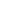 CLAU D’INTERPRETACIÓ: 1 a 8: AS; 9 a 16: AN; 17 a 24: AE. QUALIFICACIÓ GLOBAL (màxim 24)                                                        TOTAL: ______________CLAU D’INTERPRETACIÓ: 1 a 8: AS; 9 a 16: AN; 17 a 24: AE. QUALIFICACIÓ GLOBAL (màxim 24)                                                        TOTAL: ______________CLAU D’INTERPRETACIÓ: 1 a 8: AS; 9 a 16: AN; 17 a 24: AE. QUALIFICACIÓ GLOBAL (màxim 24)                                                        TOTAL: ______________CLAU D’INTERPRETACIÓ: 1 a 8: AS; 9 a 16: AN; 17 a 24: AE. QUALIFICACIÓ GLOBAL (màxim 24)                                                        TOTAL: ______________TEMPORALITZACIÓDe la quarta setmana d’octubre a la tercera setmana de novembre.ObjectiusDimenions i competències Continguts clauActivitats d’aprenentatgeCriteris d’avaluacióLlegir i comprendre un fragment d’una novel·la de terror.Dimensió comprensió lectoraCompetències 1 i 2Dimensió literàriaCompetència 11Dimensió actitudinalCompetència 18Dimensió expressió escritaCompetències 4, 5 i 61, 8, 11, 19Saber fer 5: Llegeix la lectura inicial per primera vegada i explica si s’ha sentit identificat amb el protagonista, si creu que exagera o no i què faria en el seu lloc.CA3CA12Reconèixer els diferents gèneres periodístics.Dimensió comprensió lectoraCompetència 2Dimensió expressió escritaCompetència 51, 11, 12, 19Activitats 8: Llegeix tres fragments i indica quin està extret d’un gènere purament informatiu, quin combina la informació amb la interpretació i quin pertany a un gènere d’opinió hi ho justifica.CA2Expressar sensacions de por.Dimensió expressió escritaCompetències 4, 5 i 6 Dimensió literàriaCompetència 1215, 19Saber fer 9: Escriu un relat breu amb la intenció de generar por.CA13Reconèixer classes d’oracions segons el verb.Dimensió expressió escritaCompetència 55Activitats 12: Torna a escriure les tres oracions proposades canviant el nombre del fragment subratllat i indica quins altres canvis ha hagut de fer i quina funció fan els sintagmes subratllats.CA9Comprendre l’ús del verb haver-hi, l’auxiliar haver i el pronom hi.Dimensió expressió escritaCompetència 521Banc d’activitats 44: Busca els errors que hi ha en algunes de les sis oracions proposades i escrites amb haver-hi, haver i hi.CA9Conèixer l’ús de les normes ortogràfiques de les consonants b/p, d/t i c/g.Dimensió expressió escritaCompetència 522Activitats 29: Escriu tres paraules per a cadascun dels començaments proposats.CA9Ampliar el vocabulari dels mitjans de comunicació.Dimensió comprensió lectoraCompetència 321Activitats 35: Busca l’equivalent en català de les vuit paraules en anglès presentades.CA9Distingir entre informació i opinió.Dimensió comprensió lectoraCompetència 31, 11, 12Saber fer 10: Agafa un diari i mira de trobar exemples d’articles d’informació i d’opinió, i després respon a un qüestionari sobre el seu contingut.CA2Comprendre el concepte literatura de gènere.Dimensió comprensió lectoraCompetència 321Activitats 37: Aparella els nou símbols proposats amb el gènere literari a què fan referència.CA2ORIENTACIONS METODOLÒGIQUESDesprés del temps dedicat a la comprensió lectora, aquesta unitat busca que els nois i les noies coneguin els gèneres periodístics i distingeixin articles d’informació i d’opinió. A continuació, coneixeran les diferents classes d’oracions segons el verb i l’ús del verb haver-hi, l’auxiliar haver i el pronom hi, i les normes ortogràfiques de les consonants b/p, d/t i c/g. També dedicaran un temps a ampliar el vocabulari dels mitjans de comunicació, a expressar sensacions de por i a conèixer els diferents gèneres literaris.MATERIALS CURRICULARS I ALTRES RECURSOS DIDÀCTICSLlengua i literatura 3 ESO.Dia a dia Llengua i literatura 3 ESO.Quadern d’estudi. Avança.Quadern d’ortografia.Quadern de gramàtica.AVALUACIÓProcediments i instruments d’avaluació Prova de control corresponent a la unitat.Seguiment de l’avaluació contínua en el registre.Tasques d’avaluació per competències.AVALUACIÓCriteris de correcció o valoracióEn la prova de control, cada activitat es qualificarà amb 1 punt si s’ha resolt correctament. En el cas que la resolució no sigui errònia, però sí incompleta o hi falti algun element essencial, es pot valorar amb 0,5 punts. Així, la qualificació màxima de la prova serà de 10 punts.Les proves d’avaluació per competències seran sotmeses a una valoració qualitativa per part del professor o la professora.AVALUACIÓCompetències clau (mínims exigibles)Reconeix els diferents gèneres periodístics.Expressa sensacions de por.Comprèn l’ús del verb haver-hi, l’auxiliar haver i el pronom hi.Coneix l’ús de les normes ortogràfiques de les consonants b/p, d/t i c/g.Distingeix entre informació i opinió.ATENCIÓ A LA DIVERSITATFitxa de reforç de la unitat.Activitats de reforç proposades a la guia didàctica.Fitxa d’ampliació de la unitat.Activitats d’ampliació proposades a la guia didàctica.Activitats digitals.ALTRES ACTIVITATSPer ampliar el tema de la literatura de gènere, se suggereix la visita d’un autor que expliqui “els codis” de cada un i com és la seva feina.ÚS DE LES TICActivitats del Llibremèdia corresponents a la unitat.Activitats del LlibreNet corresponents a la unitat.INDICADORSNIVELLS D’ADQUISICIÓNIVELLS D’ADQUISICIÓNIVELLS D’ADQUISICIÓQUALIFICACIÓ(màxim 3)INDICADORSBàsic (1)Avançat (2)Excel·lent (3)QUALIFICACIÓ(màxim 3)Llegeix i comprèn un fragment d’una novel·la de terror.Llegeix la lectura inicial per primera vegada i explica si s’ha sentit identificat amb el protagonista, si creu que exagera o no i què faria en el seu lloc.Ho duu a terme de manera bastant clara i fluida i amb faltes d’ortografia.Llegeix la lectura inicial per primera vegada i explica si s’ha sentit identificat amb el protagonista, si creu que exagera o no i què faria en el seu lloc.Ho duu a terme de manera força clara i fluida o amb alguna falta d’ortografia.Llegeix la lectura inicial per primera vegada i explica si s’ha sentit identificat amb el protagonista, si creu que exagera o no i què faria en el seu lloc.Ho duu a terme de manera clara i fluida i sense faltes d’ortografia.Reconeix els diferents gèneres periodístics.Llegeix tres fragments i indica quin està extret d’un gènere purament informatiu, quin combina la informació amb la interpretació i quin pertany a un gènere d’opinió, i ho justifica.Ho duu a terme de manera correcta en la meitat dels casos i amb faltes d’ortografia.Llegeix tres fragments i indica quin està extret d’un gènere purament informatiu, quin combina la informació amb la interpretació i quin pertany a un gènere d’opinió, i ho justifica.Ho duu a terme de manera correcta en la majoria dels casos o amb alguna falta d’ortografia.Llegeix tres fragments i indica quin està extret d’un gènere purament informatiu, quin combina la informació amb la interpretació i quin pertany a un gènere d’opinió, i ho justifica.Ho duu a terme de manera correcta i sense faltes d’ortografia.Expressa sensacions de por.Escriu un relat breu amb la intenció de generar por.Ho duu a terme de manera bastant clara i fluida i amb faltes d’ortografia.Escriu un relat breu amb la intenció de generar por.Ho duu a terme de manera força clara i fluida o amb alguna falta d’ortografia.Escriu un relat breu amb la intenció de generar por.Ho duu a terme de manera clara i fluida i sense faltes d’ortografia.Reconeix classes d’oracions segons el verb.Torna a escriure les tres oracions proposades canviant el nombre del fragment subratllat i indica quins altres canvis ha hagut de fer i quina funció fan els sintagmes subratllats.Ho duu a terme de manera correcta en la meitat dels casos i amb faltes d’ortografia.Torna a escriure les tres oracions proposades canviant el nombre del fragment subratllat i indica quins altres canvis ha hagut de fer i quina funció fan els sintagmes subratllats.Ho duu a terme de manera correcta en la majoria dels casos o amb alguna falta d’ortografia.Torna a escriure les tres oracions proposades canviant el nombre del fragment subratllat i indica quins altres canvis ha hagut de fer i quina funció fan els sintagmes subratllats.Ho duu a terme de manera correcta i sense faltes d’ortografia.Comprèn l’ús del verb haver-hi, l’auxiliar haver i el pronom hi.Busca els errors que hi ha en algunes de les sis oracions proposades i escrites amb haver-hi, haver i hi.Ho duu a terme de manera correcta en la meitat dels casos i amb faltes d’ortografia.Busca els errors que hi ha en algunes de les sis oracions proposades i escrites amb haver-hi, haver i hi.Ho duu a terme de manera correcta en la majoria dels casos o amb alguna falta d’ortografia.Busca els errors que hi ha en algunes de les sis oracions proposades i escrites amb haver-hi, haver i hi.Ho duu a terme de manera correcta i sense faltes d’ortografia.Coneix l’ús de les normes ortogràfiques de les consonants b/p, d/t i c/g.Escriu tres paraules per a cadascun dels començaments proposats.Ho duu a terme de manera correcta en la meitat dels casos i amb faltes d’ortografia.Escriu tres paraules per a cadascun dels començaments proposats.Ho duu a terme de manera correcta en la majoria dels casos o amb alguna falta d’ortografia.Escriu tres paraules per a cadascun dels començaments proposats.Ho duu a terme de manera clara i fluida i sense faltes d’ortografia.Amplia el vocabulari dels mitjans de comunicació.Busca l’equivalent en català de les vuit paraules en anglès presentades.Ho duu a terme de manera correcta en la meitat dels casos i amb faltes d’ortografia.Busca l’equivalent en català de les vuit paraules en anglès presentades.Ho duu a terme de manera correcta en la majoria dels casos o amb alguna falta d’ortografia.Busca l’equivalent en català de les vuit paraules en anglès presentades.Ho duu a terme de manera clara i fluida i sense faltes d’ortografia.Distingeix entre informació i opinió.Agafa un diari i mira de trobar exemples d’articles d’informació i d’opinió, i després respon a un qüestionari sobre el seu contingut.Ho duu a terme de manera bastant clara i fluida i amb faltes d’ortografia.Agafa un diari i mira de trobar exemples d’articles d’informació i d’opinió, i després respon a un qüestionari sobre el seu contingut.Ho duu a terme de manera força clara i fluida o amb alguna falta d’ortografia.Agafa un diari i mira de trobar exemples d’articles d’informació i d’opinió, i després respon a un qüestionari sobre el seu contingut.Ho duu a terme de manera clara i fluida i sense faltes d’ortografia.Comprèn el concepte literatura de gènere.Aparella els nou símbols proposats amb el gènere literari a què fan referència.Ho duu a terme de manera correcta en la meitat dels casos i amb faltes d’ortografia.Aparella els nou símbols proposats amb el gènere literari a què fan referència.Ho duu a terme de manera correcta en la majoria dels casos o amb alguna falta d’ortografia.Aparella els nou símbols proposats amb el gènere literari a què fan referència.Ho duu a terme de manera clara i fluida i sense faltes d’ortografia.CLAU D’INTERPRETACIÓ: 1 a 9: AS; 10 a 18: AN; 19 a 27: AE. QUALIFICACIÓ GLOBAL (màxim 27).                                                     TOTAL: ______________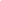 CLAU D’INTERPRETACIÓ: 1 a 9: AS; 10 a 18: AN; 19 a 27: AE. QUALIFICACIÓ GLOBAL (màxim 27).                                                     TOTAL: ______________CLAU D’INTERPRETACIÓ: 1 a 9: AS; 10 a 18: AN; 19 a 27: AE. QUALIFICACIÓ GLOBAL (màxim 27).                                                     TOTAL: ______________CLAU D’INTERPRETACIÓ: 1 a 9: AS; 10 a 18: AN; 19 a 27: AE. QUALIFICACIÓ GLOBAL (màxim 27).                                                     TOTAL: ______________CLAU D’INTERPRETACIÓ: 1 a 9: AS; 10 a 18: AN; 19 a 27: AE. QUALIFICACIÓ GLOBAL (màxim 27).                                                     TOTAL: ______________TEMPORALITZACIÓDe la tercera setmana de novembre a la tercera setmana de desembre.ObjectiusDimensions i competències Continguts clauActivitats d’aprenentatgeCriteris d’avaluacióLlegir i comprendre un text narratiu fantàstic.Dimensió comprensió lectoraCompetències 1 i 2Dimensió literàriaCompetència 11Dimensió actitudinalCompetència 181, 11, 12Saber fer 8: Llegeix el fragment de Joc de trons i explica si li ha agradat, quins són els moments que li han semblat més emocionants i ho justifica.CA3CA12Reconèixer l’estructura d’una notícia.Dimensió comunicació oralCompetència 76, 12Activitats 13: Escolta una notícia de la ràdio i n'identifica l'estructura.CA2Identificar els complements del verb i substituir-los pel pronom corresponent.Dimensió expressió escritaCompetència 45Banc d’activitats 50: Copia el text proposat i el completa amb els pronoms febles que hi falten.CA10Conèixer i usar la norma ortogràfica de les grafies r i rr.Dimensió expressió escritaCompetència 45, 22Activitats 27: Escriu paraules compostes formades pels dos elements dels dos grups proposats.CA9CA10Identificar els casos d’emmudiment de consonants.Dimensió expressió escritaCompetència 422Activitats 29: Identifica les consonants que normalment no es pronuncien en les quinze paraules proposades.CA10Ampliar el vocabulari del món de la fantasia.Dimensió expressió escritaCompetència 421Activitats 35: Forma verbs a partir de les vuit paraules donades.CA9CA10Reconèixer les característiques de la literatura fantàstica.Dimensió literàriaCompetències 10 i 1111, 12, 14, 15Activitats 41: Elabora una llista dels elements propis de la literatura fantàstica del fragment de Harry Potter i el pres d’Azkban que han llegit i els classifica.CA3CA12Reconèixer les característiques de la literatura catalana moderna.Dimensió literàriaCompetència 1110, 12, 14, 15Activitats 46: Col·labora amb el seu grup en trobar mostres dels gèneres proposats de la literatura catalana i respon a unes qüestions sobre l’estil i la temàtica.CA2Comparar literatura i cinema.Dimensió literàriaCompetència 11 Dimensió actitudinal i plurilingüeCompetència 191, 2, 14, 15Saber fer 42: Després de llegir el fragment de Harry Potter i el pres d’Azkban, en veuen la versió cinematogràfica i, en grup, en fan la comparació seguint els passos donats.CA2CA3CA8Reflexionar sobre el monolingüisme, el bilingüisme i el multilingüisme.Dimensió actitudinal i plurilingüeCompetència 2017, 18Dossier cultural 5: Explica per què a Catalunya es pot parlar de bilingüisme social.CA14ORIENTACIONS METODOLÒGIQUESUn cop els nois i les noies hagin llegit el text inicial i han fet el treball de comprensió que es presenta en cada unitat, aprofundiran en l’estructura i l’estil de la redacció de notícies, n'escoltaran una emesa per la ràdio i l’estudiaran. En l’apartat de gramàtica, aprendran a reconèixer els complements del verb i quins pronoms substitueixen els atributs, el complement directe i el complement indirecte. El dedicat a l’ortografia tindrà el focus principal en l’emmudiment de consonants. L’apartat de vocabulari tindrà per objectiu ampliar el que es refereix a la fantasia. L’apartat de literatura tractarà dos temes. D’una banda, presentarà les característiques de la literatura fantàstica i donarà l’oportunitat a l’alumnat de comparar literatura i cinema; l’altre objectiu és posar a l’abast de l’alumnat els estils i les característiques de la literatura dels segles XVI i XVII.El darrer apartat, el de Dossier cultura, pretén que els nois i les noies reflexionin sobre l’ús de les llengües en el seu entorn i més enllà: monolingüisme, bilingüisme i plurilingüisme.MATERIALS CURRICULARS I ALTRES RECURSOS DIDÀCTICSLlengua i literatura 3 ESO.Dia a dia Llengua i literatura 3 ESO.Quadern d’estudi. Avança.Quadern d’ortografia.Quadern de gramàtica.AVALUACIÓProcediments i instruments d’avaluació Prova de control corresponent a la unitat.Seguiment de l’avaluació contínua en el registre.Tasques d’avaluació per competències.AVALUACIÓCriteris de correcció o valoracióEn la prova de control, cada activitat es qualificarà amb 1 punt si s’ha resolt correctament. En el cas que la resolució no sigui errònia, però sí incompleta o hi falti algun element essencial, es pot valorar amb 0,5 punts. Així, la qualificació màxima de la prova serà de 10 punts.Les proves d’avaluació per competències seran sotmeses a una valoració qualitativa per part del professor o la professora.AVALUACIÓCompetències clau (mínims exigibles)Reconeix l’estructura d’una notícia.Identifica els complements del verb i els substitueix pels pronoms febles corresponent.Identifica els casos d’emmudiment de consonants.Reconeix les característiques de la literatura fantàstica.Reconeix les característiques de la literatura catalana moderna.ATENCIÓ A LA DIVERSITATFitxa de reforç de la unitat.Activitats de reforç proposades a la guia didàctica.Fitxa d’ampliació de la unitat.Activitats d’ampliació proposades a la guia didàctica.Activitats digitalsALTRES ACTIVITATSPer ampliar el tema de la literatura catalana en el període modern, se suggereix animar els nois i les noies a formar grups per triar un parell d’autors del segle XVI i XVII, fer-ne un breu perfil biogràfic i adjuntar una mostra de la seva obra. L’objectiu del treball serà posar en comú la informació trobada entre tots i fer un informe compartit sobre els autors de l‘època.ÚS DE LES TICActivitats del Llibremèdia corresponents a la unitat.Activitats del LlibreNet corresponents a la unitat.INDICADORSNIVELLS D’ADQUISICIÓNIVELLS D’ADQUISICIÓNIVELLS D’ADQUISICIÓQUALIFICACIÓ(màxim 3)INDICADORSBàsic (1)Avançat (2)Excel·lent (3)QUALIFICACIÓ(màxim 3)Llegeix i comprèn un text narratiu fantàstic.Llegeix el fragment de Joc de trons i explica si li ha agradat, quins són els moments que li han semblat més emocionants i ho justifica.Ho duu a terme de manera bastant clara, fluida o amb faltes d’ortografia.Llegeix el fragment de Joc de trons i explica si li ha agradat, quins són els moments que li han semblat més emocionants i ho justifica.Ho duu a terme de manera força clara, fluida, raonada o amb alguna falta d’ortografia.Llegeix el fragment de Joc de trons i explica si li ha agradat, quins són els moments que li han semblat més emocionants i ho justifica.Ho duu a terme de manera clara, fluida, raonada i sense faltes d’ortografia.Reconeix l’estructura d’una notícia.Escolta una notícia de la ràdio i n'identifica l'estructura.Ho duu a terme de manera bastant clara, fluida o amb faltes d’ortografia.Escolta una notícia de la ràdio i n'identifica l'estructura.Ho duu a terme de manera força clara, fluida, raonada o amb alguna falta d’ortografia.Escolta una notícia de la ràdio i n'identifica l'estructura.Ho duu a terme de manera clara, fluida, raonada i sense faltes d’ortografia.Identifica els complements del verb i els substitueix pels pronoms febles corresponent.Copia el text proposat i el completa amb els pronoms febles que hi falten.Ho duu a terme correctament en la meitat dels casos o amb dubtes i faltes d’ortografia.Copia el text proposat i el completa amb els pronoms febles que hi falten.Ho duu a terme correctament en la majoria dels casos o amb algun dubte o falta d’ortografia.Copia el text proposat i el completa amb els pronoms febles que hi falten.Ho duu a terme correctament, sense dubtes ni faltes d’ortografia.Usa la norma ortogràfica de les grafies r i rr.Escriu paraules compostes formades pels dos elements dels dos grups proposats.Ho duu a terme correctament en la meitat dels casos o amb dubtes i faltes d’ortografia.Escriu paraules compostes formades pels dos elements dels dos grups proposats.Ho duu a terme correctament en la majoria dels casos o amb algun dubte o falta d’ortografia.Escriu paraules compostes formades pels dos elements dels dos grups proposats.Ho duu a terme correctament, sense dubtes ni faltes d’ortografia.Identifica els casos d’emmudiment de consonants.Identifica les consonants que normalment no es pronuncien en les quinze paraules proposades.Ho duu a terme correctament en la meitat dels casos o amb dubtes i faltes d’ortografia.Identifica les consonants que normalment no es pronuncien en les quinze paraules proposades.Ho duu a terme correctament en la majoria dels casos o amb algun dubte o falta d’ortografia.Identifica les consonants que normalment no es pronuncien en les quinze paraules proposades.Ho duu a terme correctament, sense dubtes ni faltes d’ortografia.Amplia el vocabulari del món de la fantasia.Forma verbs a partir de les vuit paraules donades.Ho duu a terme correctament en la meitat dels casos o amb dubtes i faltes d’ortografia.Forma verbs a partir de les vuit paraules donades.Ho duu a terme correctament en la majoria dels casos o amb algun dubte o falta d’ortografia.Forma verbs a partir de les vuit paraules donades.Ho duu a terme correctament, sense dubtes ni faltes d’ortografia.Reconeix les característiques de la literatura fantàstica.Elabora una llista dels elements propis de la literatura fantàstica del fragment de Harry Potter i el pres d’Azkban que han llegit i els classifica.Ho duu a terme correctament en la meitat dels casos o amb dubtes i faltes d’ortografia.Elabora una llista dels elements propis de la literatura fantàstica del fragment de Harry Potter i el pres d’Azkban que han llegit i els classifica.Ho duu a terme correctament en la majoria dels casos o amb algun dubte o falta d’ortografia.Elabora una llista dels elements propis de la literatura fantàstica del fragment de Harry Potter i el pres d’Azkban que han llegit i els classifica.Ho duu a terme correctament, sense dubtes ni faltes d’ortografia.Reconeix les característiques de la literatura catalana moderna.Col·labora amb els seu grup en trobar mostres dels gèneres proposats de la literatura catalana i respon a unes qüestions sobre l’estil i la temàtica.Ho duu a terme correctament en la meitat dels casos o amb dubtes i faltes d’ortografia.Col·labora amb els seu grup en trobar mostres dels gèneres proposats de la literatura catalana i respon a unes qüestions sobre l’estil i la temàtica.Ho duu a terme correctament en la majoria dels casos o amb algun dubte o falta d’ortografia.Col·labora amb els seu grup en trobar mostres dels gèneres proposats de la literatura catalana i respon a unes qüestions sobre l’estil i la temàtica.Ho duu a terme correctament, sense dubtes ni faltes d’ortografia.Compara literatura i cinema.Després de llegir el fragment de Harry Potter i el pres d’Azkban en veuen la versió cinematogràfica i, en grup, en fan la comparació seguint els passos donats.Ho duu a terme de manera bastant clara, fluida o amb faltes d’ortografia.Després de llegir el fragment de Harry Potter i el pres d’Azkban en veuen la versió cinematogràfica i, en grup, en fan la comparació seguint els passos donats.Ho duu a terme de manera força clara, fluida, raonada o amb alguna falta d’ortografia.Després de llegir el fragment de Harry Potter i el pres d’Azkban en veuen la versió cinematogràfica i, en grup, en fan la comparació seguint els passos donats.Ho duu a terme de manera clara, fluida, raonada i sense faltes d’ortografia.Reflexiona sobre el monolingüisme, el bilingüisme i el multilingüisme.Explica per què a Catalunya es pot parlar de bilingüisme social.Ho duu a terme de manera bastant clara, fluida o amb faltes d’ortografia.Explica per què a Catalunya es pot parlar de bilingüisme social.Ho duu a terme de manera força clara, fluida, raonada o amb alguna falta d’ortografia.Explica per què a Catalunya es pot parlar de bilingüisme social.Ho duu a terme de manera clara, fluida, raonada i sense faltes d’ortografia.CLAU D’INTERPRETACIÓ: 1 a 10: AS; 11 a 20: AN; 21 a 30: AE. QUALIFICACIÓ GLOBAL (màxim 30).                                                   TOTAL: ______________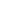 CLAU D’INTERPRETACIÓ: 1 a 10: AS; 11 a 20: AN; 21 a 30: AE. QUALIFICACIÓ GLOBAL (màxim 30).                                                   TOTAL: ______________CLAU D’INTERPRETACIÓ: 1 a 10: AS; 11 a 20: AN; 21 a 30: AE. QUALIFICACIÓ GLOBAL (màxim 30).                                                   TOTAL: ______________CLAU D’INTERPRETACIÓ: 1 a 10: AS; 11 a 20: AN; 21 a 30: AE. QUALIFICACIÓ GLOBAL (màxim 30).                                                   TOTAL: ______________CLAU D’INTERPRETACIÓ: 1 a 10: AS; 11 a 20: AN; 21 a 30: AE. QUALIFICACIÓ GLOBAL (màxim 30).                                                   TOTAL: ______________TEMPORALITZACIÓDe la quarta setmana de desembre a la tercera setmana de gener.ObjectiusDimensions i competències Continguts clauActivitats d’aprenentatgeCriteris d’avaluacióLlegir i comprendre una crònica.Dimensió comprensió lectoraCompetències 1 i 2Dimensió literàriaCompetència 11Dimensió actitudinalCompetència 181, 2, 11Saber fer 1: Llegeix els dos resums proposats dels textos llegits i els reescriu corregint-ne els errors.CA2Distingir el que és objectiu del que és subjectiu.Dimensió comprensió lectoraCompetències 1 i 21, 2, 11Saber fer 7: Recorda la crònica del concert de Manel que ha llegit i indica si troba que les vuit afirmacions proposades són objectives o bé reflecteixen l’opinió de l’autor.CA2CA12Identificar una crònica i la seva estructura.Dimensió comprensió lectoraCompetències 1 i 2Dimensió literàriaCompetència 111, 2, 6Activitats 15: Mira i escolta una crònica de la televisió i respon a un qüestionari sobre el contingut i l’estructura.CA2CA10CA12Redactar una crònica.Dimensió expressió escritaCompetències 4, 5 i 6Dimensió literàriaCompetència 124, 5, 8, 12, 13, 15, 19Saber fer 18: Redacta la crònica d’una sortida o una excursió tenint en compte els aspectes suggerits.CA8CA9CA13Reconèixer els complements del verb i substituir-los pels pronoms febles corresponents.Dimensió expressió escritaCompetència 54, 5Activitats 27: Reescriu les onze oracions proposades substituint els complements destacats per un pronom feble.CA10Substituir el subjecte d’una oració pel pronom feble en.Dimensió expressió escritaCompetència 54, 5, 22Activitats 28: Completa les quatre oracions donades amb el pronom en i indica quina característica gramatical tenen en comú.CA10Conèixer les normes ortogràfiques de les consonants i els grups de consonants amb m i n.Dimensió expressió escritaCompetència 55, 22Banc d’activitats 60: Reescriu les 21 oracions donades i les completa amb les consonants i combinacions de consonants m, n, mp, nv, mb, mm, nn i mn.CA10Ampliar el vocabulari de déus i herois.Dimensió expressió escritaCompetència 521Activitats 46: Escriu el nom dels quatre éssers mitològics definits.CA9Reconèixer la poesia èpica com un dels gèneres poètics tradicionals.Dimensió comprensió lectoraCompetències 1 i 2Dimensió literàriaCompetència 11Dimensió actitudinal i plurilingüeCompetència 181, 11, 12Activitats 52: Busca exemples del quatre recursos expressius proposats i propis de la poesia èpica en Les barres de sang, de Jacint Verdaguer.CA3CA12ORIENTACIONS METODOLÒGIQUESEn la quarta unitat d’aquest curs, els nois i les noies llegiran un parell de cròniques i en valoraran la seva comprensió per, després, identificar les característiques pròpies d’aquest subgènere periodístic i posar-les en pràctica elaborant la seva crònica. A continuació, en l’apartat de gramàtica aprendran a reconèixer el complement règim, el circumstancial i el predicatiu i a substituir-los pel pronom feble adequat i a aplicar el pronom feble en en substitució del subjecte. En l’apartat d’ortografia, coneixeran les normes ortogràfiques de la m i la n i els grups de consonants amb m i n. En l’apartat de vocabulari, ampliaran el referit a déus i herois i, en el darrer apartat, el de literatura, prendran contacte amb la poesia èpica: llegiran Pàtria, de Jacint Verdaguer, n’analitzaran el contingut, la mètrica i les figures retòriques.MATERIALS CURRICULARS I ALTRES RECURSOS DIDÀCTICSLlengua i literatura 3 ESO.Dia a dia Llengua i literatura 3 ESO.Quadern d’estudi. Avança.Quadern d’ortografia.Quadern de gramàtica.AVALUACIÓProcediments i instruments d’avaluació Prova de control corresponent a la unitat.Seguiment de l’avaluació contínua en el registre.Tasques d’avaluació per competències.AVALUACIÓCriteris de correcció o valoracióEn la prova de control, cada activitat es qualificarà amb 1 punt si s’ha resolt correctament. En el cas que la resolució no sigui errònia, però sí incompleta o hi falti algun element essencial, es pot valorar amb 0,5 punts. Així, la qualificació màxima de la prova serà de 10 punts.Les proves d’avaluació per competències seran sotmeses a una valoració qualitativa per part del professor o la professora.AVALUACIÓCompetències clau (mínims exigibles)Redacta una crònica.Reconeix els complements del verb i substituir-los pels pronoms febles corresponents.Coneix les normes ortogràfiques de les consonants i els grups de consonants amb m i n.Reconeix la poesia èpica com un dels gèneres poètics tradicionals.ATENCIÓ A LA DIVERSITATFitxa de reforç de la unitat.Activitats de reforç proposades a la guia didàctica.Fitxa d’ampliació de la unitat.Activitats d’ampliació proposades a la guia didàctica.Activitats digitals.ALTRES ACTIVITATSPer ampliar el coneixement sobre les cròniques, se suggereix animar els alumnes a examinar un diari per veure quantes en troben i quins temes tracten.ÚS DE LES TICActivitats del Llibremèdia corresponents a la unitat.Activitats del LlibreNet corresponents a la unitat.INDICADORSNIVELLS D’ADQUISICIÓNIVELLS D’ADQUISICIÓNIVELLS D’ADQUISICIÓQUALIFICACIÓ(màxim 3)INDICADORSBàsic (1)Avançat (2)Excel·lent (3)QUALIFICACIÓ(màxim 3)Llegeix i comprèn una crònica.Llegeix els dos resums proposats dels textos llegits i els reescriu corregint-ne els errors.Ho duu a terme correctament en la meitat dels casos o amb dubtes o faltes d’ortografia.Llegeix els dos resums proposats dels textos llegits i els reescriu corregint-ne els errors.Ho duu a terme correctament en la majoria dels casos o amb algun dubte o falta d’ortografia.Llegeix els dos resums proposats dels textos llegits i els reescriu corregint-ne els errors.Ho duu a terme correctament, sense dubtes ni faltes d’ortografia.Distingeix el que és objectiu del que és subjectiu.Recorda la crònica del concert de Manel que ha llegit i indica si troba que les vuit afirmacions proposades són objectives o bé reflecteixen l’opinió de l’autor.Ho duu a terme correctament en la meitat dels casos o amb dubtes o faltes d’ortografia.Recorda la crònica del concert de Manel que ha llegit i indica si troba que les vuit afirmacions proposades són objectives o bé reflecteixen l’opinió de l’autor.Ho duu a terme correctament en la majoria dels casos o amb algun dubte o falta d’ortografia.Recorda la crònica del concert de Manel que ha llegit i indica si troba que les vuit afirmacions proposades són objectives o bé reflecteixen l’opinió de l’autor.Ho duu a terme correctament, sense dubtes ni faltes d’ortografia.Identifica una crònica i la seva estructura.Mira i escolta una crònica de la televisió i respon a un qüestionari sobre el contingut i l’estructura.Ho duu a terme correctament en la meitat dels casos o amb dubtes o faltes d’ortografia.Mira i escolta una crònica de la televisió i respon a un qüestionari sobre el contingut i l’estructura.Ho duu a terme correctament en la majoria dels casos o amb algun dubte o falta d’ortografia.Mira i escolta una crònica de la televisió i respon a un qüestionari sobre el contingut i l’estructura.Ho duu a terme correctament, sense dubtes ni faltes d’ortografia.Redacta una crònica.Redacta la crònica d’una sortida o una excursió tenint en compte els aspectes suggerits.Ho duu a terme de manera bastant clara i fluida i amb faltes d’ortografia.Redacta la crònica d’una sortida o una excursió tenint en compte els aspectes suggerits.Ho duu a terme de manera força clara i fluida o amb alguna falta d’ortografia.Redacta la crònica d’una sortida o una excursió tenint en compte els aspectes suggerits.Ho duu a terme de manera clara i fluida i sense faltes d’ortografia.Reconeix els complements del verb i els substitueix pels pronoms febles corresponents.Reescriu les onze oracions proposades substituint els complements destacats per un pronom feble.Ho duu a terme correctament en la meitat dels casos o amb dubtes o faltes d’ortografia.Reescriu les onze oracions proposades substituint els complements destacats per un pronom feble.Ho duu a terme correctament en la majoria dels casos o amb algun dubte o falta d’ortografia.Reescriu les onze oracions proposades substituint els complements destacats per un pronom feble.Ho duu a terme correctament, sense dubtes ni faltes d’ortografia.Coneix les normes ortogràfiques de les consonants i els grups de consonants amb m i n.Banc d’activitats 60: Reescriu les 21 oracions donades i les completa amb les consonants i combinacions de consonants m, n, mp, nv, mb, mm, nn i mn.Ho duu a terme correctament en la meitat dels casos o amb dubtes o faltes d’ortografia.Banc d’activitats 60: Reescriu les 21 oracions donades i les completa amb les consonants i combinacions de consonants m, n, mp, nv, mb, mm, nn i mn.Ho duu a terme correctament en la majoria dels casos o amb algun dubte o falta d’ortografia.Banc d’activitats 60: Reescriu les 21 oracions donades i les completa amb les consonants i combinacions de consonants m, n, mp, nv, mb, mm, nn i mn.Ho duu a terme correctament, sense dubtes ni faltes d’ortografia.Amplia el vocabulari de déus i herois.Escriu el nom dels quatre éssers mitològics definits.Ho duu a terme correctament en la meitat dels casos o amb dubtes o faltes d’ortografia.Escriu el nom dels quatre éssers mitològics definits.Ho duu a terme correctament en la majoria dels casos o amb algun dubte o falta d’ortografia.Escriu el nom dels quatre éssers mitològics definits.Ho duu a terme correctament, sense dubtes ni faltes d’ortografia.Reconeix la poesia èpica com un dels gèneres poètics tradicionals.Busca exemples dels quatre recursos expressius proposats i propis de la poesia èpica a Les barres de sang, de Jacint Verdaguer.Ho duu a terme correctament en la meitat dels casos o amb dubtes o faltes d’ortografia.Busca exemples dels quatre recursos expressius proposats i propis de la poesia èpica a Les barres de sang, de Jacint Verdaguer.Ho duu a terme correctament en la majoria dels casos o amb algun dubte o falta d’ortografia.Busca exemples dels quatre recursos expressius proposats i propis de la poesia èpica a Les barres de sang, de Jacint Verdaguer.Ho duu a terme correctament, sense dubtes ni faltes d’ortografia.CLAU D’INTERPRETACIÓ: 1 a 8: AS; 9 a 16: AN; 17 a 24: AE. QUALIFICACIÓ GLOBAL (màxim 24)                                                        TOTAL: ______________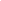 CLAU D’INTERPRETACIÓ: 1 a 8: AS; 9 a 16: AN; 17 a 24: AE. QUALIFICACIÓ GLOBAL (màxim 24)                                                        TOTAL: ______________CLAU D’INTERPRETACIÓ: 1 a 8: AS; 9 a 16: AN; 17 a 24: AE. QUALIFICACIÓ GLOBAL (màxim 24)                                                        TOTAL: ______________CLAU D’INTERPRETACIÓ: 1 a 8: AS; 9 a 16: AN; 17 a 24: AE. QUALIFICACIÓ GLOBAL (màxim 24)                                                        TOTAL: ______________CLAU D’INTERPRETACIÓ: 1 a 8: AS; 9 a 16: AN; 17 a 24: AE. QUALIFICACIÓ GLOBAL (màxim 24)                                                        TOTAL: ______________TEMPORALITZACIÓDe la quarta setmana de gener a la tercera setmana de febrer.ObjectiusDimensions i competències Continguts clauActivitats d’aprenentatgeCriteris d’avaluacióLlegir i comprendre un reportatge.Dimensió comprensió lectoraCompetències 1 i 2Dimensió literàriaCompetència 11Dimensió actitudinalCompetència 181, 2, 11, 15Saber fer 6: Ordena cronològicament els vuits fets que es presenten al reportatge que ha llegit.CA2Distingir certeses d’hipòtesis.Dimensió comprensió lectoraCompetències 1, 2, 31, 2, 11, 12, 15Saber fer 10: Indica quines de les set oracions presentades expressen fets segurs i quines expressen hipòtesis en referència al reportatge que ha llegit.CA2Reconèixer l’estructura d’un reportatge.Dimensió comunicació oralCompetència 71, 2, 3, 6, 23Activitats 14: En grup, mira un reportatge televisiu i col·labora a distingir-hi la veu expositiva, els elements gràfics, els elements sonors, la veu de testimonis o especialistes, les imatges d’arxiu i d’actualitat i els crèdits.CA2Fer un reportatge sobre la història del centre educatiu.Dimensió expressió escritaCompetències 4, 5, 63, 4, 5, 8, 12, 15, 19Saber fer 16: Col·labora amb el seu grup a fer un reportatge sobre la història del centre on estudia seguint les passes que se suggereixen al llibre de l’alumnat.CA1CA7CA10Conèixer la conjugació dels verbs regulars.Dimensió expressió escritaCompetències 5, 65Activitats 25: Copia el text donat substituint els verbs incorrectes de la tercera conjugació per verbs correctes de la segona conjugació. Explica els motius d’aquest error freqüent.CA10Conèixer les alternances ortogràfiques en alguns verbs.Dimensió expressió escritaCompetències 5, 65Activitats 30: Reescriu les cinc oracions donades en futur.CA10Ampliar el seu vocabulari sobre història.Dimensió comprensió lectoraCompetències 1, 3Dimensió expressió escritaCompetència 53Activitats 44: Busca al diccionari els diferents significats que poden tenir les tres paraules donades i escriu dues oracions amb cadascuna, una en què la paraula tingui un sentit literal i una altra en què tingui un sentit figurat.CA9CA10Conèixer les característiques de la novel·la històrica.Dimensió literàriaCompetències 10,11Dimensió actitudinal i plurilingüeCompetència 183, 10Activitats 48: Indica quins dels sis fets presentats són propis del període històric en què se situa el fragment de Les veus del Pamano que ha llegit.CA2CA3CA13ORIENTACIONS METODOLÒGIQUESAquesta cinquena unitat s’inicia amb la lectura d'un reportatge i la posterior anàlisi del contingut que en faran els alumnes, que també distingiran certeses d’hipòtesis i n’analitzaran l’estructura per elaborar el seu propi reportatge sobre la història del centre educatiu. En l’apartat de gramàtica, el s ois i les noies aprofundiran en la conjugació dels verbs regulars, i en l’apartat d’ortografia coneixeran les alternances ortogràfiques que es produeixen en alguns verbs. El temps dedicat al vocabulari servirà per ampliar el que tenen al voltant dels museus, monuments, restes arqueològiques, i en l’apartat de literatura s’aproparan a la novel·la històrica com a gènere.MATERIALS CURRICULARS I ALTRES RECURSOS DIDÀCTICSLlengua i literatura 3 ESO.Dia a dia Llengua i literatura 3 ESO.Quadern d’estudi. Avança.Quadern d’ortografia.Quadern de gramàtica.AVALUACIÓProcediments i instruments d’avaluació Prova de control corresponent a la unitat.Seguiment de l’avaluació contínua en el registre.Tasques d’avaluació per competències.AVALUACIÓCriteris de correcció o valoracióEn la prova de control, cada activitat es qualificarà amb 1 punt si s’ha resolt correctament. En el cas que la resolució no sigui errònia, però sí incompleta o hi falti algun element essencial, es pot valorar amb 0,5 punts. Així, la qualificació màxima de la prova serà de 10 punts.Les proves d’avaluació per competències seran sotmeses a una valoració qualitativa per part del professor o la professora.AVALUACIÓCompetències clau (mínims exigibles)Distingeix certeses d’hipòtesis.Elabora un reportatge sobre la història del centre educatiu.Coneix la conjugació dels verbs regulars.Coneix les alternances ortogràfiques en alguns verbs.ATENCIÓ A LA DIVERSITATFitxa de reforç de la unitat.Activitats de reforç proposades a la guia didàctica.Fitxa d’ampliació de la unitat.Activitats d’ampliació proposades a la guia didàctica.Activitats digitals.ALTRES ACTIVITATSPer ampliar el tema del gènere de la literatura història, se suggereix la visita d’un autor d’aquest gènere perquè expliqui als nois i les noies el procés d’elaboració d’un relat d’aquest tipus.ÚS DE LES TICActivitats del Llibremèdia corresponents a la unitat.Activitats del LlibreNet corresponents a la unitat.INDICADORSNIVELLS D’ADQUISICIÓNIVELLS D’ADQUISICIÓNIVELLS D’ADQUISICIÓQUALIFICACIÓ(màxim 3)INDICADORSBàsic (1)Avançat (2)Excel·lent (3)QUALIFICACIÓ(màxim 3)Llegeix i comprèn un reportatge.Ordena cronològicament els vuits fets que es presenten al reportatge que ha llegit.Ho duu a terme correctament en la meitat dels casos o amb dubtes i faltes d’ortografia.Ordena cronològicament els vuits fets que es presenten al reportatge que ha llegit.Ho duu a terme correctament en la majoria dels casos o amb algun dubte o falta d’ortografia.Ordena cronològicament els vuits fets que es presenten al reportatge que ha llegit.Ho duu a terme correctament, sense dubtes ni faltes d’ortografia.Distingeix certeses d’hipòtesis.Indica quines de les set oracions presentades expressen fets segurs i quines expressen hipòtesis en referència al reportatge que ha llegit.Ho duu a terme correctament en la meitat dels casos o amb dubtes i faltes d’ortografia.Indica quines de les set oracions presentades expressen fets segurs i quines expressen hipòtesis en referència al reportatge que ha llegit.Ho duu a terme correctament en la majoria dels casos o amb algun dubte o falta d’ortografia.Indica quines de les set oracions presentades expressen fets segurs i quines expressen hipòtesis en referència al reportatge que ha llegit.Ho duu a terme correctament, sense dubtes ni faltes d’ortografia.Reconeix l’estructura d’un reportatge.En grup, mira un reportatge televisiu, i col·labora a distingir-hi la veu expositiva, els elements gràfics, els elements sonors, la veu de testimonis o especialistes, les imatges d’arxiu i d’actualitat, i els crèdits.Ho duu a terme correctament en la meitat dels casos o amb dubtes i faltes d’ortografia. Col·labora amb el seu grup de manera bastant responsable i respectuosa.En grup, mira un reportatge televisiu, i col·labora a distingir-hi la veu expositiva, els elements gràfics, els elements sonors, la veu de testimonis o especialistes, les imatges d’arxiu i d’actualitat, i els crèdits.Ho duu a terme correctament en la majoria dels casos o amb algun dubte o falta d’ortografia. Col·labora amb el seu grup de manera força responsable i respectuosa.En grup, mira un reportatge televisiu, i col·labora a distingir-hi la veu expositiva, els elements gràfics, els elements sonors, la veu de testimonis o especialistes, les imatges d’arxiu i d’actualitat, i els crèdits.Ho duu a terme correctament, sense dubtes ni faltes d’ortografia. Col·labora amb el seu grup de manera responsable i respectuosa.Elabora un reportatge sobre la història del centre educatiu.Col·labora amb el seu grup a fer un reportatge sobre la història del centre on estudia seguint les passes que se suggereixen el llibre de l’alumnat.Ho duu a terme de manera bastant clara, fluida rigorosa. Col·labora amb el seu grup de manera bastant responsable i respectuosa.Col·labora amb el seu grup a fer un reportatge sobre la història del centre on estudia seguint les passes que se suggereixen el llibre de l’alumnat.Ho duu a terme de manera força clara, fluida, rigorosa i original. Col·labora amb el seu grup de manera força responsable i respectuosa.Col·labora amb el seu grup a fer un reportatge sobre la història del centre on estudia seguint les passes que se suggereixen el llibre de l’alumnat.Ho duu a terme de manera clara, fluida, rigorosa i original. Col·labora amb el seu grup de manera responsable i respectuosa.Coneix la conjugació dels verbs regulars.Copia el text donat substituint els verbs incorrectes de la tercera conjugació per verbs correctes de la segona conjugació. Explica els motius d’aquest error freqüent.Ho duu a terme correctament en la meitat dels casos o amb dubtes i faltes d’ortografia.Copia el text donat substituint els verbs incorrectes de la tercera conjugació per verbs correctes de la segona conjugació. Explica els motius d’aquest error freqüent.Ho duu a terme correctament en la majoria dels casos o amb algun dubte o falta d’ortografia.Copia el text donat substituint els verbs incorrectes de la tercera conjugació per verbs correctes de la segona conjugació. Explica els motius d’aquest error freqüent.Ho duu a terme correctament, sense dubtes ni faltes d’ortografia.Coneix les alternances ortogràfiques en alguns verbs.Reescriu les cinc oracions donades en futur.Ho duu a terme correctament en la meitat dels casos o amb dubtes i faltes d’ortografia.Reescriu les cinc oracions donades en futur.Ho duu a terme correctament en la majoria dels casos o amb algun dubte o falta d’ortografia.Reescriu les cinc oracions donades en futur.Ho duu a terme correctament, sense dubtes ni faltes d’ortografia.Amplia el seu vocabulari sobre història.Busca al diccionari els diferents significats que poden tenir les tres paraules donades i escriu dues oracions amb cadascuna, una en què la paraula tingui un sentit literal i una altra en què tingui un sentit figurat.Ho duu a terme correctament en la meitat dels casos o amb dubtes i faltes d’ortografia.Busca al diccionari els diferents significats que poden tenir les tres paraules donades i escriu dues oracions amb cadascuna, una en què la paraula tingui un sentit literal i una altra en què tingui un sentit figurat.Ho duu a terme correctament en la majoria dels casos o amb algun dubte o falta d’ortografia.Busca al diccionari els diferents significats que poden tenir les tres paraules donades i escriu dues oracions amb cadascuna, una en què la paraula tingui un sentit literal i una altra en què tingui un sentit figurat.Ho duu a terme correctament, sense dubtes ni faltes d’ortografia.Coneix les característiques de la novel·la històrica.Indica quins dels sis fets presentats són propis del període històric en què se situa el fragment de Les veus del Pamano que ha llegit.Ho duu a terme correctament en la meitat dels casos o amb dubtes i faltes d’ortografia.Indica quins dels sis fets presentats són propis del període històric en què se situa el fragment de Les veus del Pamano que ha llegit.Ho duu a terme correctament en la majoria dels casos o amb algun dubte o falta d’ortografia.Indica quins dels sis fets presentats són propis del període històric en què se situa el fragment de Les veus del Pamano que ha llegit.Ho duu a terme correctament, sense dubtes ni faltes d’ortografia.CLAU D’INTERPRETACIÓ: 1 a 8: AS; 9 a 16: AN; 17 a 24: AE. QUALIFICACIÓ GLOBAL (màxim 24)                                                        TOTAL: ______________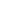 CLAU D’INTERPRETACIÓ: 1 a 8: AS; 9 a 16: AN; 17 a 24: AE. QUALIFICACIÓ GLOBAL (màxim 24)                                                        TOTAL: ______________CLAU D’INTERPRETACIÓ: 1 a 8: AS; 9 a 16: AN; 17 a 24: AE. QUALIFICACIÓ GLOBAL (màxim 24)                                                        TOTAL: ______________CLAU D’INTERPRETACIÓ: 1 a 8: AS; 9 a 16: AN; 17 a 24: AE. QUALIFICACIÓ GLOBAL (màxim 24)                                                        TOTAL: ______________CLAU D’INTERPRETACIÓ: 1 a 8: AS; 9 a 16: AN; 17 a 24: AE. QUALIFICACIÓ GLOBAL (màxim 24)                                                        TOTAL: ______________TEMPORALITZACIÓDe la quarta setmana de febrer a la tercera setmana de març.ObjectiusDimensions i competències Continguts clauActivitats d’aprenentatgeCriteris d’avaluacióLlegir i comprendre una entrevista.Dimensió comprensió lectoraCompetències 1 i 2Dimensió literàriaCompetència 11Dimensió actitudinalCompetència 181, 2, 11, 15Saber fer 1: Indica la resposta correcta de les nou preguntes plantejades sobre la lectura.CA2Aprofundir en l’estructura de l’entrevista.Dimensió comprensió lectoraCompetències 1, 2 i 3Dimensió comunicació oral Competència 72, 3, 6Activitat 8: Escolta una entrevista al personatge de l’anterior i apunta les diferències entre l’una i l’altra sobre l’ús de la música, el contingut, la introducció i sobre el procés que ha seguit el periodista per convertir l’entrevista oral en escrita.CA2CA10Preparar i fer una entrevista.Dimensió comunicació oral Competències 8 i 94, 5, 7, 8, 16Saber fer 11: En grup, elaboren una entrevista a algú del centre, la fan i la graven.CA1CA7CA8Conèixer la conjugació dels verbs irregulars amb –c i –gu en l’arrel.Dimensió expressió escritaCompetència 55Activitats 14: Copia les quatre oracions donades i les completa amb el verb que s’indica entre parèntesis conjugat correctament.CA10Saber aplicar els tractaments de familiaritat i de respecte.Dimensió expressió escritaCompetència 54, 16Activitats 15: Formula què deu dir un mateix personatge en quatre ocasions diferents i quin tractament fa servir.CA9CA10Usar correctament l’apòstrof i el guionet en els pronoms febles.Dimensió expressió escritaCompetència 55Activitats 28: Combina els cinc infinitius donats amb el pronom feble el, i després contesta les dues preguntes formulades.CA10Ampliar el seu vocabulari del món del crim.Dimensió expressió escritaCompetència 521Activitats 30: Indica l’equivalència en català estàndard de les cinc paraules d’argot proposades.CA9Reconèixer les característiques de la novel·la policíaca.Dimensió comprensió lectoraCompetències 2 i 3Dimensió actitudinal i plurilingüeCompetència 181, 11, 12, 14Activitats 38: Indica quines de les vint-i-una característiques proposades es donen en els dos fragments de novel·la policíaca que ha llegit.CA2CA3CA12Reconèixer els trets de la literatura del Renaixement i el Barroc.Dimensió comprensió lectoraCompetències 2 i 3 Dimensió literàriaCompetències 10 i 11Dimensió actitudinal i plurilingüeCompetència 181, 11, 12, 14Activitats 44: Respon a tres preguntes sobre el poema de Pere Serafí.Activitats 45: Busca les figures retòriques de les expressions proposades del sonet de Francesc Vicenç Garcia i indica de quina època és pròpia aquesta retòrica.CA2CA3CA12Discriminar normalització i normativització de la llengua.Dimensió actitudinal i plurilingüeCompetència 2017, 18Dossier cultural 2: Classifica quinze àmbits segons el nivell de normalització que creu que ha assolit la llengua catalana.CA14ORIENTACIONS METODOLÒGIQUESLa primera part d’aquesta unitat està dedicada a l’entrevista. Primer, l’alumnat en llegirà una i n’analitzarà el contingut i l’estructura; després, la compararà amb la versió radiofònica per descobrir-ne les diferències per, finalment, elaborar i gravar en grup la seva pròpia entrevista. En l’apartat de gramàtica, els nois i les noies coneixeran la conjugació dels verbs irregulars amb –c i –gu en l’arrel i els tractaments de familiaritats i de respecte, i en l’apartat d’ortografia treballaran l’ús de l’apòstrof i el guionet en els pronoms febles. En l’apartat de literatura, els nois i les noies s’aproparan a les característiques de la novel·la policíaca i la literatura del Renaixement i el Barroc.MATERIALS CURRICULARS I ALTRES RECURSOS DIDÀCTICSLlengua i literatura 3 ESO.Dia a dia Llengua i literatura 3 ESO.Quadern d’estudi. Avança.Quadern d’ortografia.Quadern de gramàtica.AVALUACIÓProcediments i instruments d’avaluació Prova de control corresponent a la unitat.Seguiment de l’avaluació contínua en el registre.Tasques d’avaluació per competències.AVALUACIÓCriteris de correcció o valoracióEn la prova de control, cada activitat es qualificarà amb 1 punt si s’ha resolt correctament. En el cas que la resolució no sigui errònia, però sí incompleta o hi falti algun element essencial, es pot valorar amb 0,5 punts. Així, la qualificació màxima de la prova serà de 10 punts.Les proves d’avaluació per competències seran sotmeses a una valoració qualitativa per part del professor o la professora.AVALUACIÓCompetències clau (mínims exigibles)Prepara i realitza una entrevista.Coneix la conjugació dels verbs irregulars amb –c i –gu en l’arrel.Usa correctament l’apòstrof i el guionet en els pronoms febles.ATENCIÓ A LA DIVERSITATFitxa de reforç de la unitat.Activitats de reforç proposades a la guia didàctica.Fitxa d’ampliació de la unitat.Activitats d’ampliació proposades a la guia didàctica.Activitats digitals.ALTRES ACTIVITATSPer ampliar el tema dels gèneres periodístics, se suggereix la visita del grup a una redacció d’una ràdio i l’assistència a un programa.ÚS DE LES TICActivitats del Llibremèdia corresponents a la unitat.Activitats del LlibreNet corresponents a la unitat.INDICADORSNIVELLS D’ADQUISICIÓNIVELLS D’ADQUISICIÓNIVELLS D’ADQUISICIÓQUALIFICACIÓ(màxim 3)INDICADORSBàsic (1)Avançat (2)Excel·lent (3)QUALIFICACIÓ(màxim 3)Llegeix i comprèn una entrevista.Indica la resposta correcta de les nou preguntes plantejades sobre la lectura.Ho duu a terme correctament en la meitat dels casos o amb dubtes i faltes d’ortografia.Indica la resposta correcta de les nou preguntes plantejades sobre la lectura.Ho duu a terme correctament en la majoria dels casos o amb algun dubte o falta d’ortografia.Indica la resposta correcta de les nou preguntes plantejades sobre la lectura.Ho duu a terme correctament, sense dubtes ni faltes d’ortografia.Aprofundeix en l’estructura de l’entrevista.Escolta una entrevista al personatge de l’anterior i apunta les diferències entre l’una i l’altra sobre l’ús de la música, el contingut, la introducció i sobre el procés que ha seguit el periodista per convertir l’entrevista oral en escrita.Ho duu a terme correctament en la meitat dels casos o amb dubtes i faltes d’ortografia.Escolta una entrevista al personatge de l’anterior i apunta les diferències entre l’una i l’altra sobre l’ús de la música, el contingut, la introducció i sobre el procés que ha seguit el periodista per convertir l’entrevista oral en escrita.Ho duu a terme correctament en la majoria dels casos o amb algun dubte o falta d’ortografia.Escolta una entrevista al personatge de l’anterior i apunta les diferències entre l’una i l’altra sobre l’ús de la música, el contingut, la introducció i sobre el procés que ha seguit el periodista per convertir l’entrevista oral en escrita.Ho duu a terme correctament, sense dubtes ni faltes d’ortografia.Prepara i realitza una entrevista.En grup, elaboren una entrevista a algú del centre, la fan i la graven.L’entrevista és bastant clara i fluida. Col·labora amb el grup de manera bastant responsable i respectuosa.En grup, elaboren una entrevista a algú del centre, la fan i la graven.L’entrevista és força, clara, fluida i respectuosa. Col·labora amb el grup de manera força responsable i respectuosa.En grup, elaboren una entrevista a algú del centre, la fan i la graven.L’entrevista és clara, fluida, original i respectuosa. Col·labora amb el grup de manera responsable i respectuosa.Coneix la conjugació dels verbs irregulars amb –c i –gu en l’arrel.Copia quatre oracions i les completa amb el verb que s’indica entre parèntesis conjugat correctament.Ho duu a terme correctament en la meitat dels casos o amb dubtes i faltes d’ortografia.Copia quatre oracions i les completa amb el verb que s’indica entre parèntesis conjugat correctament.Ho duu a terme correctament en la majoria dels casos o amb algun dubte o falta d’ortografia.Copia quatre oracions i les completa amb el verb que s’indica entre parèntesis conjugat correctament.Ho duu a terme correctament, sense dubtes ni faltes d’ortografia.Aplica els tractaments de familiaritat i de respecte.Formula què deu dir un mateix personatge en quatre ocasions diferents i quin tractament fa servir.Ho duu a terme correctament en la meitat dels casos o amb dubtes i faltes d’ortografia.Formula què deu dir un mateix personatge en quatre ocasions diferents i quin tractament fa servir.Ho duu a terme correctament en la majoria dels casos o amb algun dubte o falta d’ortografia.Formula què deu dir un mateix personatge en quatre ocasions diferents i quin tractament fa servir.Ho duu a terme correctament, sense dubtes ni faltes d’ortografia.Usa correctament l’apòstrof i el guionet en els pronoms febles.Combina cinc infinitius amb el pronom feble el, i després contesta les dues preguntes formulades.Ho duu a terme correctament en la meitat dels casos o amb dubtes i faltes d’ortografia.Combina cinc infinitius amb el pronom feble el, i després contesta les dues preguntes formulades.Ho duu a terme correctament en la majoria dels casos o amb algun dubte o falta d’ortografia.Combina cinc infinitius amb el pronom feble el, i després contesta les dues preguntes formulades.Ho duu a terme correctament, sense dubtes ni faltes d’ortografia.Amplia el seu vocabulari del món del crim.Indica l’equivalència en català estàndard de les cinc paraules d’argot proposades.Ho duu a terme correctament en la meitat dels casos o amb dubtes i faltes d’ortografia.Indica l’equivalència en català estàndard de les cinc paraules d’argot proposades.Ho duu a terme correctament en la majoria dels casos o amb algun dubte o falta d’ortografia.Indica l’equivalència en català estàndard de les cinc paraules d’argot proposades.Ho duu a terme correctament, sense dubtes ni faltes d’ortografia.Reconeix les característiques de la novel·la policíaca.Indica quines de les vint-i-una característiques proposades es donen en els dos fragments de novel·la policíaca que ha llegit.Ho duu a terme correctament en la meitat dels casos o amb dubtes i faltes d’ortografia.Indica quines de les vint-i-una característiques proposades es donen en els dos fragments de novel·la policíaca que ha llegit.Ho duu a terme correctament en la majoria dels casos o amb algun dubte o falta d’ortografia.Indica quines de les vint-i-una característiques proposades es donen en els dos fragments de novel·la policíaca que ha llegit.Ho duu a terme correctament, sense dubtes ni faltes d’ortografia.Reconeix els trets de la literatura del Renaixement i el Barroc.Respon a tres preguntes sobre el poema de Pere Serafí. Després, busca les figures retòriques de les expressions proposades del sonet de Francesc Vicenç Garcia i indica de quina època és pròpia aquesta riquesa retòrica.Ho duu a terme correctament en la meitat dels casos o amb dubtes i faltes d’ortografia.Respon a tres preguntes sobre el poema de Pere Serafí. Després, busca les figures retòriques de les expressions proposades del sonet de Francesc Vicenç Garcia i indica de quina època és pròpia aquesta riquesa retòrica.Ho duu a terme correctament en la majoria dels casos o amb algun dubte o falta d’ortografia.Respon a tres preguntes sobre el poema de Pere Serafí. Després, busca les figures retòriques de les expressions proposades del sonet de Francesc Vicenç Garcia i indica de quina època és pròpia aquesta riquesa retòrica.Ho duu a terme correctament, sense dubtes ni faltes d’ortografia.Discrimina normalització i normativització de la llengua.Classifica quinze àmbits segons el nivell de normalització que creu que ha assolit la llengua catalana.Ho duu a terme correctament en la meitat dels casos o amb dubtes i faltes d’ortografia.Classifica quinze àmbits segons el nivell de normalització que creu que ha assolit la llengua catalana.Ho duu a terme correctament en la majoria dels casos o amb algun dubte o falta d’ortografia.Classifica quinze àmbits segons el nivell de normalització que creu que ha assolit la llengua catalana.Ho duu a terme correctament, sense dubtes ni faltes d’ortografia.CLAU D’INTERPRETACIÓ: 1 a 10: AS; 11 a 20: AN; 21 a 30: AE. QUALIFICACIÓ GLOBAL (màxim 30).                                                   TOTAL: ______________CLAU D’INTERPRETACIÓ: 1 a 10: AS; 11 a 20: AN; 21 a 30: AE. QUALIFICACIÓ GLOBAL (màxim 30).                                                   TOTAL: ______________CLAU D’INTERPRETACIÓ: 1 a 10: AS; 11 a 20: AN; 21 a 30: AE. QUALIFICACIÓ GLOBAL (màxim 30).                                                   TOTAL: ______________CLAU D’INTERPRETACIÓ: 1 a 10: AS; 11 a 20: AN; 21 a 30: AE. QUALIFICACIÓ GLOBAL (màxim 30).                                                   TOTAL: ______________CLAU D’INTERPRETACIÓ: 1 a 10: AS; 11 a 20: AN; 21 a 30: AE. QUALIFICACIÓ GLOBAL (màxim 30).                                                   TOTAL: ______________TEMPORALITZACIÓDe la quarta setmana de març a la tercera setmana d’abril.ObjectiusDimensions i competènciesContinguts clauActivitats d’aprenentatgeCriteris d’avaluacióLlegir i comprendre articles d’opinió.Dimensió comprensió lectoraCompetències 1 i 2Dimensió literàriaCompetència 11Dimensió actitudinalCompetència 181, 11, 15Saber fer 2: Indica quins dels textos llegits es pot relacionar amb cada resum proposat.CA2Comprendre l’estructura i els diversos gèneres periodístics d’opinió.Dimensió comprensió lectoraCompetències 1 i 2Dimensió actitudinal i plurilingüeCompetència 181, 11, 12, 15Activitats 9: Torna a llegir els textos que inicien la unitat i indica quins tenen cadascuna de les nou característiques presentades.CA2Expressar una opinió personal de manera argumentada.Dimensió expressió escritaCompetències 4, 5 i 64, 5, 8, 15, 19Saber fer 13: Escriu un text en què exposa breument la situació de l’Amazònia i en què expressa, de manera argumentada, la seva opinió sobre el que caldria fer.CA8CA10Conèixer els trets principals dels verbs irregulars.Dimensió expressió escritaCompetència 65Activitats 14: Copia nou oracions i les completa amb els participis que calen.Activitats 19: Tria la forma verbal adient en cadascuna de les vuit oracions proposades.CA10Conèixer i aplicar la norma ortogràfica de la lletra hac.Dimensió expressió escritaCompetència 622Activitats 28: Copia el text proposat i el completa amb les hac que falten.CA10Ampliar el seu vocabulari dels paisatges exòtics.Dimensió expressió escritaCompetència 521Activitats 32: Escriu quin tipus de construcció corresponen a les sis imatges proposades.CA9Conèixer les característiques de la narrativa d’aventures.Dimensió comprensió lectora escritaCompetències 1 i 21, 10, 11, 12, 15Activitats 42: Busca, en el fragment de Les aventures de Tom Sawyer, almenys deu elements propis de la novel·la d’aventures.CA3CA12Explicar una novel·la o pel·lícula d’aventures.Dimensió comunicació oralCompetència 87Activitats 45: Prepara la presentació d’una novel·la o pel·lícula per a la resta de la classe.CA5CA7CA9ORIENTACIONS METODOLÒGIQUESL’inici de la unitat se centra en els gèneres periodístics d’opinió. En llegiran, els analitzaran i n’escriuran un. L’apartat de gramàtica segueix aprofundint en el coneixement dels verbs irregulars. L’apartat d’ortografia se centra en l’escriptura de la lletra hac, i el de vocabulari està dirigit a ampliar el dels paisatges exòtics. L’apartat de literatura se centrarà en les característiques de la narrativa d’aventures i animarà els nois i les noies a explicar una novel·la o pel·lícula d’aventures MATERIALS CURRICULARS I ALTRES RECURSOS DIDÀCTICSLlengua i literatura 3 ESO.Dia a dia Llengua i literatura 3 ESO.Quadern d’estudi. Avança.Quadern d’ortografia.Quadern de gramàtica.AVALUACIÓProcediments i instruments d’avaluació Prova de control corresponent a la unitat.Seguiment de l’avaluació contínua en el registre.Tasques d’avaluació per competències.AVALUACIÓCriteris de correcció o valoracióEn la prova de control, cada activitat es qualificarà amb 1 punt si s’ha resolt correctament. En el cas que la resolució no sigui errònia, però sí incompleta o hi falti algun element essencial, es pot valorar amb 0,5 punts. Així, la qualificació màxima de la prova serà de 10 punts.Les proves d’avaluació per competències seran sotmeses a una valoració qualitativa per part del professor o la professora.AVALUACIÓCompetències clau (mínims exigibles)Expressa una opinió personal de manera argumentada.Coneix els trets principals dels verbs irregulars.Aplica la norma ortogràfica de la lletra hac.Explica una novel·la o pel·lícula d’aventures.ATENCIÓ A LA DIVERSITATFitxa de reforç de la unitat.Activitats de reforç proposades a la guia didàctica.Fitxa d’ampliació de la unitat.Activitats d’ampliació proposades a la guia didàctica.Activitats digitals.ALTRES ACTIVITATSPer ampliar el tema dels gèneres periodístics se suggereix la visita a la redacció d’un diari.ÚS DE LES TICActivitats del Llibremèdia corresponents a la unitat.Activitats del LlibreNet corresponents a la unitat.INDICADORSNIVELLS D’ADQUISICIÓNIVELLS D’ADQUISICIÓNIVELLS D’ADQUISICIÓQUALIFICACIÓ(màxim 3)INDICADORSBàsic (1)Avançat (2)Excel·lent (3)QUALIFICACIÓ(màxim 3)Llegeix i comprèn articles d’opinió.Indica quins dels textos llegits es pot relacionar amb cada resum proposat.Ho duu a terme correctament en la meitat dels casos o amb dubtes i faltes d’ortografia.Indica quins dels textos llegits es pot relacionar amb cada resum proposat.Ho duu a terme correctament en la majoris dels casos o amb algun dubte o falta d’ortografia.Indica quins dels textos llegits es pot relacionar amb cada resum proposat.Ho duu a terme correctament, sense dubtes ni faltes d’ortografia.Comprèn l’estructura i els diversos gèneres periodístics d’opinió.Torna a llegir els textos que inicien la unitat i indica quins tenen cadascuna de les nou característiques presentades.Ho duu a terme correctament en la meitat dels casos o amb dubtes i faltes d’ortografia.Torna a llegir els textos que inicien la unitat i indica quins tenen cadascuna de les nou característiques presentades.Ho duu a terme correctament en la majoria dels casos o amb algun dubte o falta d’ortografia.Torna a llegir els textos que inicien la unitat i indica quins tenen cadascuna de les nou característiques presentades.Ho duu a terme correctament, sense dubtes ni faltes d’ortografia.Expressa una opinió personal de manera argumentada.Escriu un text en què exposa breument la situació de l’Amazònia i en què expressa, de manera argumentada, la seva opinió sobre el que caldria fer.El text és bastant fluid, coherent o amb faltes d’ortografia.Escriu un text en què exposa breument la situació de l’Amazònia i en què expressa, de manera argumentada, la seva opinió sobre el que caldria fer.El text és força clar, fluid , coherent o amb alguna falta d’ortografia.Escriu un text en què exposa breument la situació de l’Amazònia i en què expressa, de manera argumentada, la seva opinió sobre el que caldria fer.El text és clar, fluid , coherent i sense faltes d’ortografia.Coneix els trets principals dels verbs irregulars.Copia nou oracions i les completa amb els participis que calen. Després, tria la forma verbal adient en cadascuna de les vuit oracions proposades.Ho duu a terme correctament en la meitat dels casos o amb dubtes i faltes d’ortografia.Copia nou oracions i les completa amb els participis que calen. Després, tria la forma verbal adient en cadascuna de les vuit oracions proposades.Ho duu a terme correctament en la majoris dels casos o amb algun dubte o falta d’ortografia.Copia nou oracions i les completa amb els participis que calen. Després, tria la forma verbal adient en cadascuna de les vuit oracions proposades.Ho duu a terme correctament, sense dubtes ni faltes d’ortografia.Aplica la norma ortogràfica de la lletra hac.Copia el text proposat i el completa amb les hac que falten.Ho duu a terme correctament en la meitat dels casos o amb dubtes i faltes d’ortografia.Copia el text proposat i el completa amb les hac que falten.Ho duu a terme correctament en la majoris dels casos o amb algun dubte o falta d’ortografia.Copia el text proposat i el completa amb les hac que falten.Ho duu a terme correctament, sense dubtes ni faltes d’ortografia.Amplia el seu vocabulari dels paisatges exòtics.Escriu quin tipus de construcció corresponen a les sis imatges proposades.Ho duu a terme correctament en la meitat dels casos o amb dubtes i faltes d’ortografia.Escriu quin tipus de construcció corresponen a les sis imatges proposades.Ho duu a terme correctament en la majoris dels casos o amb algun dubte o falta d’ortografia.Escriu quin tipus de construcció corresponen a les sis imatges proposades.Ho duu a terme correctament, sense dubtes ni faltes d’ortografia.Coneix les característiques de la narrativa d’aventures.Busca, en el fragment de Les aventures de Tom Sawyer, almenys deu elements propis de la novel·la d’aventures.Ho duu a terme correctament en la meitat dels casos o amb dubtes i faltes d’ortografia.Busca, en el fragment de Les aventures de Tom Sawyer, almenys deu elements propis de la novel·la d’aventures.Ho duu a terme correctament en la majoris dels casos o amb algun dubte o falta d’ortografia.Busca, en el fragment de Les aventures de Tom Sawyer, almenys deu elements propis de la novel·la d’aventures.Ho duu a terme correctament, sense dubtes ni faltes d’ortografia.Explica una novel·la o pel·lícula d’aventures.Prepara la presentació d’una novel·la o pel·lícula per a la resta de la classe.La intervenció és força clara i fluida o amb barbarismes.Prepara la presentació d’una novel·la o pel·lícula per a la resta de la classe.La intervenció és clara i fluida o amb algun barbarisme.Prepara la presentació d’una novel·la o pel·lícula per a la resta de la classe.La intervenció és clara, fluida i engrescadora i sense barbarismes.CLAU D’INTERPRETACIÓ: 1 a 8: AS; 9 a 16: AN; 17 a 24: AE. QUALIFICACIÓ GLOBAL (màxim 24).                                                       TOTAL: ______________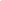 CLAU D’INTERPRETACIÓ: 1 a 8: AS; 9 a 16: AN; 17 a 24: AE. QUALIFICACIÓ GLOBAL (màxim 24).                                                       TOTAL: ______________CLAU D’INTERPRETACIÓ: 1 a 8: AS; 9 a 16: AN; 17 a 24: AE. QUALIFICACIÓ GLOBAL (màxim 24).                                                       TOTAL: ______________CLAU D’INTERPRETACIÓ: 1 a 8: AS; 9 a 16: AN; 17 a 24: AE. QUALIFICACIÓ GLOBAL (màxim 24).                                                       TOTAL: ______________CLAU D’INTERPRETACIÓ: 1 a 8: AS; 9 a 16: AN; 17 a 24: AE. QUALIFICACIÓ GLOBAL (màxim 24).                                                       TOTAL: ______________TEMPORALITZACIÓDe la primera a la quarta setmana maig.ObjectiusDimensions competències Continguts clauActivitats d’aprenentatgeCriteris d’avaluacióLlegir i comprendre un text narratiu fantàstic.Dimensió comprensió lectoraCompetències 1 i 2Dimensió literàriaCompetència 11Dimensió actitudinalCompetència 181, 11, 15Saber fer 12: Explica com es crea l’efecte còmic en la història.CA3CA10CA12Comparar realitat amb ficció.Dimensió comprensió lectoraCompetències 1 i 3Dimensió actitudinalCompetència 181, 3, 5, 11, 15Saber fer 13: Busca informació sobre el planeta Mart i respon a cinc preguntes sobre la visió de Mart que s’ofereix a la lectura i com és en realitat.CA2CA3CA7CA12Exposar oralment les conclusions d’una reflexió col·lectiva.Dimensió comunicació oralCompetències 8 i 9 Dimensió actitudinalCompetència 194, 6Saber fer 14: Participa amb la resta de la classe d’una reflexió conjunta sobre un tema del qual redactarà una conclusió personal.CA1CA5CA8Comprendre en què consisteix una enquesta d’opinió.Dimensió comprensió lectoraCompetències 1, 2 i 3Dimensió expressió escritaCompetència 41, 2, 3, 4Activitats 18: Observa els resultats d’una enquesta i respon a cinc preguntes sobre la seva comprensió i anàlisi.CA2CA10Conèixer les característiques i els tipus d’oracions compostes.Dimensió expressió escritaCompetència 45, 22Activitats 27: Classifica les sis oracions compostes donades segons si tenen una estructura de juxtaposició, coordinació o subordinació.CA10Aplicar la norma ortogràfica de la ela geminada.Dimensió expressió escritaCompetència 422Banc d’activitats 58: Copia les 24 paraules donades i les completa amb l o l·l.CA8Ampliar el seu vocabulari sobre la recerca científica.Dimensió expressió escritaCompetència 421Activitats 41: Busca al diccionari la diferència entre els verbs explorar, investigar, descobrir i inventar. Després copia les cinc oracions donades i les completa amb la forma verbal adequada.CA9Conèixer els trets i els autors principals de la narrativa de ciència-ficció.Dimensió expressió escritaCompetència 41, 11, 12Banc d’activitats 61: Llegeix un fragment de Zona prohibida i respon a un qüestionari sobre els continguts i el gènere de la lectura.CA3CA12ORIENTACIONS METODOLÒGIQUESL’apartat de comunicació d’aquesta unitat s’inicia amb la lectura d’un text de narrativa de ciència-ficció que els alumnes comprendran i analitzaran i a partir del qual exposarà oralment la conclusió d’una reflexió col·lectiva. A continuació, coneixeran com es fa una enquesta d’opinió i n’analitzaran una. En l’apartat de gramàtica, aprendran a distingir les oracions simples i les compostes i a distingir juxtaposició, coordinació i subordinació. En l’apartat de vocabulari, ampliaran el referent a la recerca científica i en el d’ortografia aprendran a aplicar la norma ortogràfica de la l·l. En el darrer apartat de la unitat, el de literatura, s’aproparan al gènere de la ciència-ficció del qual coneixeran els trets i els autors principals. MATERIALS CURRICULARS I ALTRES RECURSOS DIDÀCTICSLlengua i literatura 3 ESO.Dia a dia Llengua i literatura 3 ESO.Quadern d’estudi. Avança.Quadern d’ortografia.Quadern de gramàtica.AVALUACIÓProcediments i instruments d’avaluació Prova de control corresponent a la unitat.Seguiment de l’avaluació contínua en el registre.Tasques d’avaluació per competències.AVALUACIÓCriteris de correcció o valoracióEn la prova de control, cada activitat es qualificarà amb 1 punt si s’ha resolt correctament. En el cas que la resolució no sigui errònia, però sí incompleta o hi falti algun element essencial, es pot valorar amb 0,5 punts. Així, la qualificació màxima de la prova serà de 10 punts.Les proves d’avaluació per competències seran sotmeses a una valoració qualitativa per part del professor o la professora.AVALUACIÓCompetències clau (mínims exigibles)Compara realitat amb ficció.Exposa oralment les conclusions d’una reflexió col·lectiva.Coneix les característiques i els tipus d’oracions compostes.Aplica la norma ortogràfica de la ela geminada.ATENCIÓ A LA DIVERSITATFitxa de reforç de la unitat.Activitats de reforç proposades a la guia didàctica.Fitxa d’ampliació de la unitat.Activitats d’ampliació proposades a la guia didàctica.Activitats digitals.ALTRES ACTIVITATSPer ampliar el tema de les enquestes d’opinió, se suggereix facilitar la visita d’un expert sobre el tema perquè pugui explicar als nois i les noies les diferents aplicacions que tenen i com s’elaboren.ÚS DE LES TICActivitats del Llibremèdia corresponents a la unitat.Activitats del LlibreNet corresponents a la unitat.INDICADORSNIVELLS D’ADQUISICIÓNIVELLS D’ADQUISICIÓNIVELLS D’ADQUISICIÓQUALIFICACIÓ(màxim 3)INDICADORSBàsic (1)Avançat (2)Excel·lent (3)QUALIFICACIÓ(màxim 3)Llegeix i comprèn un text narratiu fantàstic.Explica com es crea l’efecte còmic en la història.Ho duu a terme de manera bastant correcta, clara i coherent o amb dubtes i faltes d’ortografia.Explica com es crea l’efecte còmic en la història.Ho duu a terme de manera força correcta, clara i coherent o amb algun dubte o falta d’ortografia.Explica com es crea l’efecte còmic en la història.Ho duu a terme correctament, de manera clara i coherent, i sense dubtes ni faltes d’ortografia.Compara realitat amb ficció.Busca informació sobre el planeta Mart i respon a cinc preguntes sobre la visió de Mart que s’ofereix a la lectura i com és en realitat.Ho duu a terme correctament en la majoria dels casos o amb dubtes i faltes d’ortografia.Busca informació sobre el planeta Mart i respon a cinc preguntes sobre la visió de Mart que s’ofereix a la lectura i com és en realitat.Ho duu a terme correctament en la majoria dels casos o amb algun dubte o falta d’ortografia.Busca informació sobre el planeta Mart i respon a cinc preguntes sobre la visió de Mart que s’ofereix a la lectura i com és en realitat.Ho duu a terme correctament, sense dubtes ni faltes d’ortografia.Exposa oralment les conclusions d’una reflexió col·lectiva.Participa amb la resta de la classe d’una reflexió conjunta sobre un tema del qual exposarà una conclusió personal.Ho duu a terme de manera bastant clara, coherent, respectuosa o amb barbarismes.Participa amb la resta de la classe d’una reflexió conjunta sobre un tema del qual exposarà una conclusió personal.Ho duu a terme de manera bastant clara, coherent, respectuosa o amb algun barbarisme.Participa amb la resta de la classe d’una reflexió conjunta sobre un tema del qual exposarà una conclusió personal.Ho duu a terme de manera clara, coherent, respectuosa i sense barbarismes.Comprèn en què consisteix una enquesta d’opinió.Observa els resultats d’una enquesta i respon a cinc preguntes sobre la seva comprensió i anàlisi.Ho duu a terme correctament en la majoria dels casos o amb dubtes i faltes d’ortografia.Observa els resultats d’una enquesta i respon a cinc preguntes sobre la seva comprensió i anàlisi.Ho duu a terme correctament en la majoria dels casos, o amb algun dubte o falta d’ortografia.Observa els resultats d’una enquesta i respon a cinc preguntes sobre la seva comprensió i anàlisi.Ho duu a terme correctament, sense dubtes ni faltes d’ortografia.Coneix les característiques i els tipus d’oracions compostes.Classifica les sis oracions compostes donades segons si tenen una estructura de juxtaposició, coordinació o subordinació.Ho duu a terme correctament en la majoria dels casos o amb dubtes i faltes d’ortografia.Classifica les sis oracions compostes donades segons si tenen una estructura de juxtaposició, coordinació o subordinació.Ho duu a terme correctament en la majoria dels casos, o amb algun dubte o falta d’ortografia.Classifica les sis oracions compostes donades segons si tenen una estructura de juxtaposició, coordinació o subordinació.Ho duu a terme correctament, sense dubtes ni faltes d’ortografia.Aplica la norma ortogràfica de la ela geminada.Copia les 24 paraules donades i les completa amb l o l·l.Ho duu a terme correctament en la majoria dels casos o amb dubtes i faltes d’ortografia.Copia les 24 paraules donades i les completa amb l o l·l.Ho duu a terme correctament en la majoria dels casos o amb algun dubte o falta d’ortografia.Copia les 24 paraules donades i les completa amb l o l·l.Ho duu a terme correctament, sense dubtes ni faltes d’ortografia.Amplia el seu vocabulari sobre la recerca científica.Busca al diccionari la diferència entre els verbs explorar, investigar, descobrir i inventar. Després, copia les cinc oracions donades i les completa amb la forma verbal adequada.Ho duu a terme correctament en la majoria dels casos o amb dubtes i faltes d’ortografia.Busca al diccionari la diferència entre els verbs explorar, investigar, descobrir i inventar. Després, copia les cinc oracions donades i les completa amb la forma verbal adequada.Ho duu a terme correctament en la majoria dels casos o amb algun dubte o falta d’ortografia.Busca al diccionari la diferència entre els verbs explorar, investigar, descobrir i inventar. Després, copia les cinc oracions donades i les completa amb la forma verbal adequada.Ho duu a terme correctament, sense dubtes ni faltes d’ortografia.Coneix els trets i els autors principals de la narrativa de ciència-ficció.Llegeix un fragment de Zona prohibida i respon a un qüestionari sobre els continguts i el gènere de la lectura.Ho duu a terme correctament en la majoria dels casos o amb dubtes i faltes d’ortografia.Llegeix un fragment de Zona prohibida i respon a un qüestionari sobre els continguts i el gènere de la lectura.Ho duu a terme correctament en la majoria dels casos o amb algun dubte o falta d’ortografia.Llegeix un fragment de Zona prohibida i respon a un qüestionari sobre els continguts i el gènere de la lectura.Ho duu a terme correctament, sense dubtes ni faltes d’ortografia.CLAU D’INTERPRETACIÓ: 1 a 8: AS; 9 a 16: AN; 17 a 24: AE. QUALIFICACIÓ GLOBAL (màxim 24)                                                        TOTAL: ______________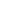 CLAU D’INTERPRETACIÓ: 1 a 8: AS; 9 a 16: AN; 17 a 24: AE. QUALIFICACIÓ GLOBAL (màxim 24)                                                        TOTAL: ______________CLAU D’INTERPRETACIÓ: 1 a 8: AS; 9 a 16: AN; 17 a 24: AE. QUALIFICACIÓ GLOBAL (màxim 24)                                                        TOTAL: ______________CLAU D’INTERPRETACIÓ: 1 a 8: AS; 9 a 16: AN; 17 a 24: AE. QUALIFICACIÓ GLOBAL (màxim 24)                                                        TOTAL: ______________CLAU D’INTERPRETACIÓ: 1 a 8: AS; 9 a 16: AN; 17 a 24: AE. QUALIFICACIÓ GLOBAL (màxim 24)                                                        TOTAL: ______________TEMPORALITZACIÓDe la primera a la tercera setmana de juny.ObjectiusDimensions i competènciesContinguts clauActivitats d’aprenentatgeCriteris d’avaluacióLlegir i comprendre un text narratiu.Dimensió comprensió lectoraCompetències 1 i 3Dimensió actitudinal i plurilingüeCompetència 181, 11Activitats 6: Respon a un qüestionari sobre els personatges de la lectura principal.CA3Crear un logotip comercial.Dimensió expressió escrita Competències 4 i 54, 5Activitats 9: S’inventa la imatge d’un producte, una empresa o una organització seguint els passos proposats. CA8CA10Conèixer diversos mitjans d’expressió de l’opinió personal.Dimensió expressió escrita Competències 4, 5 i 64, 5, 19Activitats 14: Escriu una carta al director rebatent-ne una de llegida anteriorment.CA8CA10Conèixer les oracions compostes: juxtaposició i coordinació.Dimensió expressió escrita Competència 45Activitats 20: Completa cadascuna de les cinc oracions donades amb un connector coordinant i diu si són copulatius, disjuntius o adversatius.CA10Aplicar la norma ortogràfica dels dos punts i el punt i coma.Dimensió expressió escrita Competència 622Activitats 24: Indica quina de les possibilitats de puntuació presentades són correctes i quina no, i ho justifica.CA10Saber utilitzar les conjuncions coordinants.Dimensió expressió escrita Competència 65Activitats 26: Copia les cinc oracions donades i les completa amb la conjunció adient.Activitats 27: Completa les quatre oracions donades amb sinó o si no.CA10Ampliar el vocabulari de les qualitats personals.Dimensió expressió escrita Competència 65Activitats 31: Copia i completa les cinc oracions donades amb el verb escaient.CA10Conèixer els trets i els autors principals de la literatura compromesa. Dimensió comprensió lectora Competències 1 i 3Dimensió literàriaCompetència 10Dimensió actitudinal i plurilingüe Competència 181, 3, 10Activitats 38: Llegeix el poema L’Elionor i intenta explicar què pot aportar de més i de diferent un text com aquest respecte a un manifest polític o sindical que reivindiqui la millora de les condicions dels treballadors.CA3CA12Escriure un text compromès.Dimensió expressió escrita Competències 4, 5 i 64, 5, 6, 19Activitats 42: Escriu un text sobre la modernització d’alguns barris i els dissenys urbanístics a través d’una situació o un personatge de ficció.CA8CA13Conèixer els trets principals de la literatura de la Il·lustració.Dimensió comprensió lectora Competències 1 i 3Dimensió literàriaCompetència 10Dimensió actitudinal i plurilingüe Competència 1811, 12Activitats 45: Explica com cadascun dels tres fragments donats és una defensa de la raó.CA3CA12Conèixer el procés de normativització del català.Dimensió comprensió lectora Competències 1 i 33Dossier cultura 2: Busca informació sobre Antoni Maria Alcover, Joan Coromines i Joan Solà.CA14ORIENTACIONS METODOLÒGIQUESCom és costum, la darrera unitat d’aquest curs també s’inicia amb una lectura principal i un qüestionari sobre la seva comprensió al qual s’afegeix una activitat dirigida a què l’alumnat creï un logotip comercial. A continuació, els nois i les noies coneixeran l’estructura d’un dels mitjans de l’expressió personal: la carta al director. Després l’apartat de gramàtica s’ocuparà de les oracions compostes, l’ús dels dos punts i coma i les conjuncions coordinants. El temps de dedicat al vocabulari servirà per ampliar el referent a les qualitats personals.El darrer apartat, el de literatura, es dedicarà per una banda a la literatura compromesa i de l’altra als temes i els autors principals de la Il·lustració.MATERIALS CURRICULARS I ALTRES RECURSOS DIDÀCTICSLlengua i literatura 3 ESO.Dia a dia Llengua i literatura 3 ESO.Quadern d’estudi. Avança.Quadern d’ortografia.Quadern de gramàtica.AVALUACIÓProcediments i instruments d’avaluació Prova de control corresponent a la unitat.Seguiment de l’avaluació contínua en el registre.Tasques d’avaluació per competències.AVALUACIÓCriteris de correcció o valoracióEn la prova de control, cada activitat es qualificarà amb 1 punt si s’ha resolt correctament. En el cas que la resolució no sigui errònia, però sí incompleta o hi falti algun element essencial, es pot valorar amb 0,5 punts. Així, la qualificació màxima de la prova serà de 10 punts.Les proves d’avaluació per competències seran sotmeses a una valoració qualitativa per part del professor o la professora.AVALUACIÓCompetències clau (mínims exigibles)Crea un logotip comercial.Coneix les oracions compostes: juxtaposició i coordinació.Aplica la norma ortogràfica dels dos punts i el punt i coma.Sap utilitzar les conjuncions coordinants.Escriu un text compromès.ATENCIÓ A LA DIVERSITATFitxa de reforç de la unitat.Activitats de reforç proposades a la guia didàctica.Fitxa d’ampliació de la unitat.Activitats d’ampliació proposades a la guia didàctica.Activitats digitals.ALTRES ACTIVITATSPer ampliar el tema de l’accés del públic a la literatura, se suggereix la visita a una biblioteca per conèixer la seva organització i activitats, així com un mercat de llibre usat o l’exploració d’Internet per trobar diversos canals de compravenda o préstec de llibres.ÚS DE LES TICActivitats del Llibremèdia corresponents a la unitat.Activitats del LlibreNet corresponents a la unitat.INDICADORSNIVELLS D’ADQUISICIÓNIVELLS D’ADQUISICIÓNIVELLS D’ADQUISICIÓQUALIFICACIÓ(màxim 3)INDICADORSBàsic (1)Avançat (2)Excel·lent (3)QUALIFICACIÓ(màxim 3)Llegeix i comprèn un text narratiu.Respon a un qüestionari sobre els personatges de la lectura.Ho duu a terme correctament en la meitat dels casos o amb dubtes i faltes d’ortografia.Respon a un qüestionari sobre els personatges de la lectura.Ho duu a terme correctament en la majoria dels casos o amb algun dubte o falta d’ortografia.Respon a un qüestionari sobre els personatges de la lectura.Ho duu a terme correctament, sense dubtes ni faltes d’ortografia.Crea un logotip comercial.S’inventa la imatge d’un producte, una empresa o una organització seguint els passos proposats.El resultat és força acurat o es presenta amb poca polidesa.S’inventa la imatge d’un producte, una empresa o una organització seguint els passos proposats.El resultat és acurat i es presenta amb força polidesa.S’inventa la imatge d’un producte, una empresa o una organització seguint els passos proposats.El resultat és acurat i original i es presenta amb polidesa.Coneix diversos mitjans d’expressió de l’opinió personal.Escriu una carta al director rebatent-ne una de llegida anteriorment.Ho duu a terme de manera bastant clara, fluïda, respectuosa i amb faltes d’ortografia.Escriu una carta al director rebatent-ne una de llegida anteriorment.Ho duu a terme de manera força clara, fluïda, respectuosa o amb alguna falta d’ortografia.Escriu una carta al director rebatent-ne una de llegida anteriorment.Ho duu a terme de manera clara, fluïda, respectuosa i sense faltes d’ortografia.Coneix les oracions compostes: juxtaposició i coordinació.Completa les cinc oracions donades amb un connector coordinant i diu si són copulatius, disjuntius o adversatius.Ho duu a terme correctament en la meitat dels casos o amb dubtes i faltes d’ortografia.Completa les cinc oracions donades amb un connector coordinant i diu si són copulatius, disjuntius o adversatius.Ho duu a terme correctament en la majoria dels casos o amb algun dubte o falta d’ortografia.Completa les cinc oracions donades amb un connector coordinant i diu si són copulatius, disjuntius o adversatius.Ho duu a terme correctament, sense dubtes ni faltes d’ortografia.Aplica la norma ortogràfica dels dos punts i el punt i coma.Indica quina de les possibilitats de puntuació presentades són correctes i quina no, i ho justifica.Ho duu a terme correctament en la meitat dels casos o amb dubtes i faltes d’ortografia.Indica quina de les possibilitats de puntuació presentades són correctes i quina no, i ho justifica.Ho duu a terme correctament en la majoria dels casos o amb algun dubte o falta d’ortografia.Indica quina de les possibilitats de puntuació presentades són correctes i quina no, i ho justifica.Ho duu a terme correctament, sense dubtes ni faltes d’ortografia.Sap utilitzar les conjuncions coordinants.Completa cinc oracions amb la conjunció adient i unes altres quatre amb sinó o si no.Ho duu a terme correctament en la meitat dels casos o amb dubtes i faltes d’ortografia.Completa cinc oracions amb la conjunció adient i unes altres quatre amb sinó o si no.Ho duu a terme correctament en la majoria dels casos o amb algun dubte o falta d’ortografia.Completa cinc oracions amb la conjunció adient i unes altres quatre amb sinó o si no.Ho duu a terme correctament, sense dubtes ni faltes d’ortografia.Amplia el vocabulari de les qualitats personals.Copia i completa les cinc oracions donades amb el verb escaient.Ho duu a terme correctament en la meitat dels casos o amb dubtes i faltes d’ortografia.Copia i completa les cinc oracions donades amb el verb escaient.Ho duu a terme correctament en la majoria dels casos o amb algun dubte o falta d’ortografia.Copia i completa les cinc oracions donades amb el verb escaient.Ho duu a terme correctament, sense dubtes ni faltes d’ortografia.Coneix els trets i els autors principals de la literatura compromesa.Llegeix el poema L’Elionor i explica què pot aportar un text com aquest respecte a un manifest polític o sindical que reivindiqui la millora de les condicions dels treballadors.Ho duu a terme de manera bastant clara, fluïda i amb faltes d’ortografia.Llegeix el poema L’Elionor i explica què pot aportar un text com aquest respecte a un manifest polític o sindical que reivindiqui la millora de les condicions dels treballadors.Ho duu a terme de força manera clara, fluïda o amb alguna falta d’ortografia.Llegeix el poema L’Elionor i explica què pot aportar un text com aquest respecte a un manifest polític o sindical que reivindiqui la millora de les condicions dels treballadors.Ho duu a terme de manera clara, fluïda i sense faltes d’ortografia.Escriu un text compromès.Escriu un text sobre la modernització d’alguns barris i els dissenys urbanístics a través d’una situació o un personatge de ficció.Ho duu a terme de manera bastant clara, fluïda i amb faltes d’ortografia.Escriu un text sobre la modernització d’alguns barris i els dissenys urbanístics a través d’una situació o un personatge de ficció.Ho duu a terme de força manera clara, fluïda o amb alguna falta d’ortografia.Escriu un text sobre la modernització d’alguns barris i els dissenys urbanístics a través d’una situació o un personatge de ficció.Ho duu a terme de manera clara, fluïda i sense faltes d’ortografia.Coneix els trets principals de la literatura de la Il·lustració.Explica com cadascun dels tres fragments llegits és una defensa de la raó.Ho duu a terme correctament en la meitat dels casos o amb dubtes i faltes d’ortografia.Explica com cadascun dels tres fragments llegits és una defensa de la raó.Ho duu a terme correctament en la majoria dels casos o amb algun dubte o falta d’ortografia.Explica com cadascun dels tres fragments llegits és una defensa de la raó.Ho duu a terme correctament, sense dubtes ni faltes d’ortografia.Coneix el procés de normativització del català.Busca informació sobre Antoni Maria Alcover, Joan Coromines i Joan Solà.La recerca no cobreix els punts essencials de la biografia i l’aportació professional de cadascun.Busca informació sobre Antoni Maria Alcover, Joan Coromines i Joan Solà.La recerca és força extensa i cobreix els punts essencials de la biografia i l’aportació professional de cadascun.Busca informació sobre Antoni Maria Alcover, Joan Coromines i Joan Solà.La recerca és extensa i cobreix els punts essencials de la biografia i l’aportació professional de cadascun.CLAU D’INTERPRETACIÓ: 1 a 11: AS; 12 a 22: AN; 23 a 33: AE. QUALIFICACIÓ GLOBAL (màxim 33).                                                TOTAL: ______________CLAU D’INTERPRETACIÓ: 1 a 11: AS; 12 a 22: AN; 23 a 33: AE. QUALIFICACIÓ GLOBAL (màxim 33).                                                TOTAL: ______________CLAU D’INTERPRETACIÓ: 1 a 11: AS; 12 a 22: AN; 23 a 33: AE. QUALIFICACIÓ GLOBAL (màxim 33).                                                TOTAL: ______________CLAU D’INTERPRETACIÓ: 1 a 11: AS; 12 a 22: AN; 23 a 33: AE. QUALIFICACIÓ GLOBAL (màxim 33).                                                TOTAL: ______________CLAU D’INTERPRETACIÓ: 1 a 11: AS; 12 a 22: AN; 23 a 33: AE. QUALIFICACIÓ GLOBAL (màxim 33).                                                TOTAL: ______________